اهم فعالیت‌ها و عملکرد 3 ماهه دهیاری روستای ترک‌آباد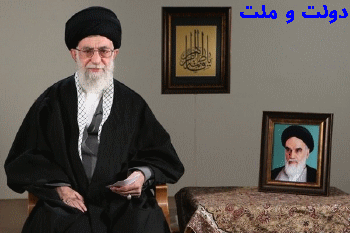 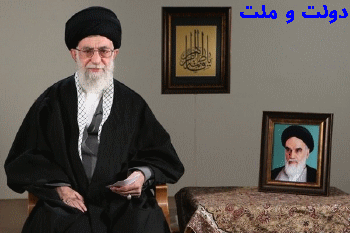 از تاریخ 01/02/1394 تا 01/05/1394با تشکر از تمامی اعضای محترم شورای اسلامی ترکآباد، اقدامات صورتگرفته توسط دهیاری در این سه ماه به شرح ذیل خدمتتان ارائه میگردد.برگزاری مراسم (با همکاری شورای اسلامی، شورای فرهنگی معرفت، انجمن میراث ماندگار و فعالین روستا و ...) :همکاری در برگزاری مراسم پیادهروی خانوادگی(11/2/1394)؛شرکت در همایش توانمندی بانوان در استان یزد (در اردیبهشت)؛همکاری در برگزاری همایش دوچرخهسواری بزرگداشت رحلت امام خمینی(ره) و شهدای 15 خرداد (14/03/1394)؛همکاری در برگزاری کلاسهای پیشگیری از اعتیاد در پایگاه مقاومت بسیج خواهران (در ماه مبارک رمضان)؛برگزاری مسابقات والیبال جام شهید یوسفی و تجلیل از پدر شهید (در ماه مبارک رمضان)؛همکاری در برگزاری جشن قطرههای زلال؛همکاری در برگزاری کلاسهای جهادی از اول شهریور ماه؛ و...امور پیگیری شده:پیگیری ساخت سالن ورزشی جنب دبستان سلمان؛پیگیری تخصیص خودرو آمبولانس جهت اورژانس 115 و راه‌اندازی اورژانس؛هماهنگی با بنیاد مسکن و ارسال اسامی مالکین خانههای خسارت‌دیده در فصل بارش جهت دریافت تسهیلات؛پیگیری افزایش محدوده طرح هادی؛پیگیری انتشار خبر مشکل آلایندگی شهرک صنعتی و مشکلات روستا در روزنامه همشهری با عنوان مشکلاتی که حیات روستای ترکآباد را تهدید میکند (06/03/1394)؛   پیگیری جداسازی شبکه آب شرب روستا از آب صنعت؛سرمایه‌گذاری و ایجاد درآمد پایدار؛برنامه‌های آینده:جدول‌گذاری و آسفالت بلوار 35 متری حجت‌الاسلام میرزاجمال پیشوایی؛سامان‌دهی ورودی: شامل آسفالت و احداث میدان و رمپهای ورود و خروج؛تکمیل بلوار جانبازان(زیرسازی، آسفالت و فضای سبز)؛تهیه نقشه شبکه قنوات روستا و احیا یکی از آن‌ها به‌منظور ایجاد شبکه دفع آب‌های سطحی؛مرمت آبانبارهای قدیمی روستا (5 آب انبار)؛مرمت بافت قدیم روستا با همکاری اداره میراث فرهنگی و گردشگری؛جمعآوری کامل مصالح و نخالههای سطح معابر؛احداث بوستان در بافت قدیم؛تهیه برنامه پنجساله دهیاری؛ساماندهی زمینهای افتاده و مجهولالمالک بافت قدیم؛اجرای طرح تفکیک زباله و مدیریت پسماند؛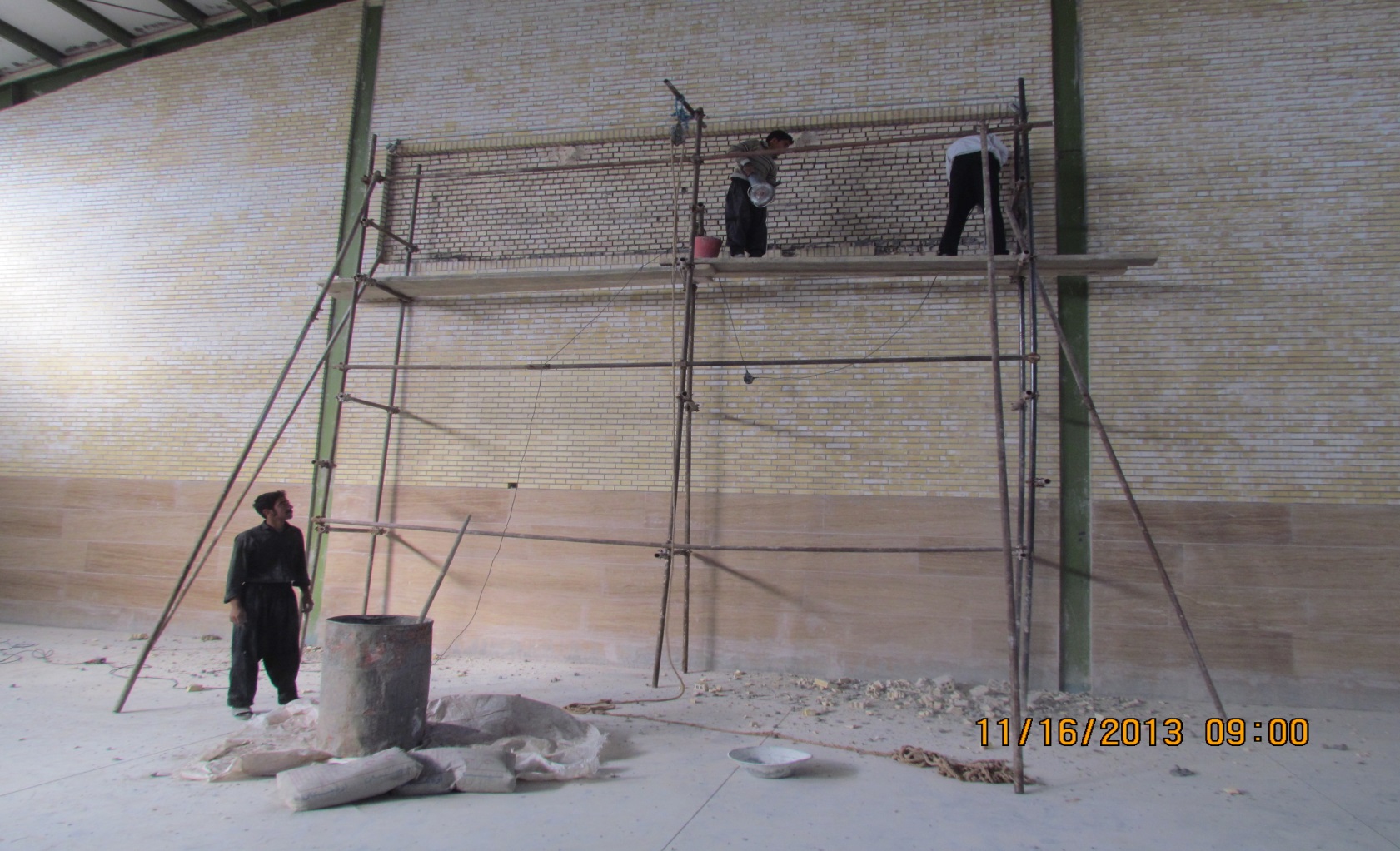 تصاویر سالن فرهنگی ورزش شهید یوسفی: نصب تابلو کاشی و سالن بهرهبرداری از سالن (برگزاری مسابقات شهرستانی والیبال جام شهدا و شهید یوسفی)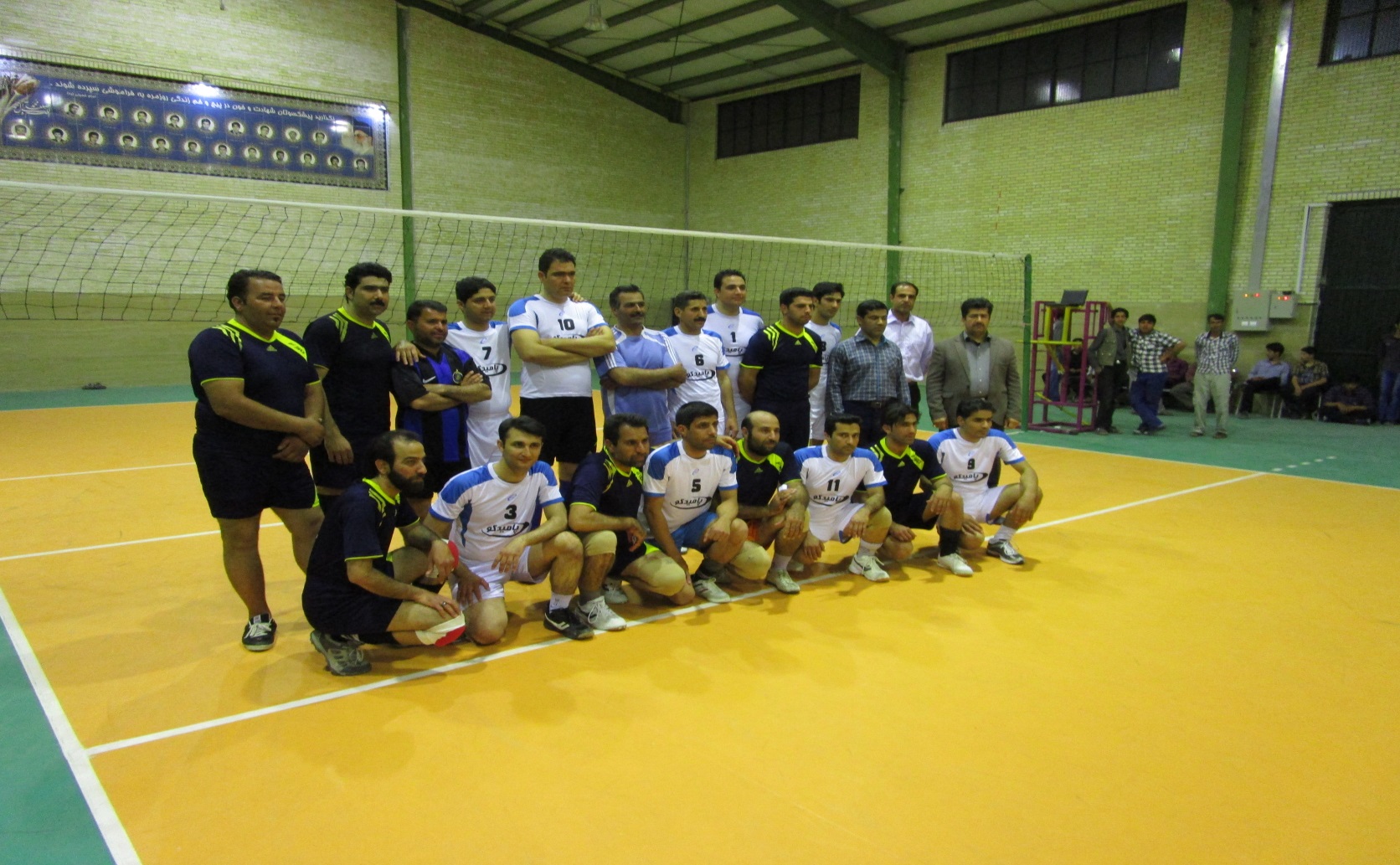 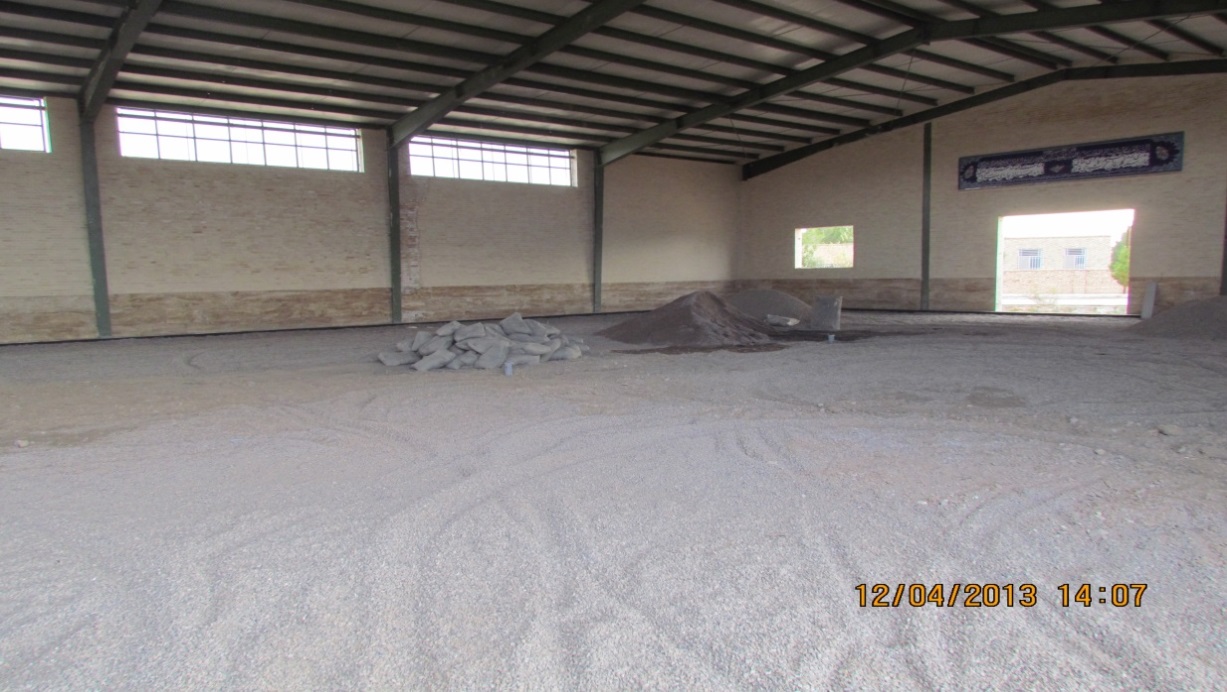 کففرش موزاییک سالن فرهنگی امیرالمومنین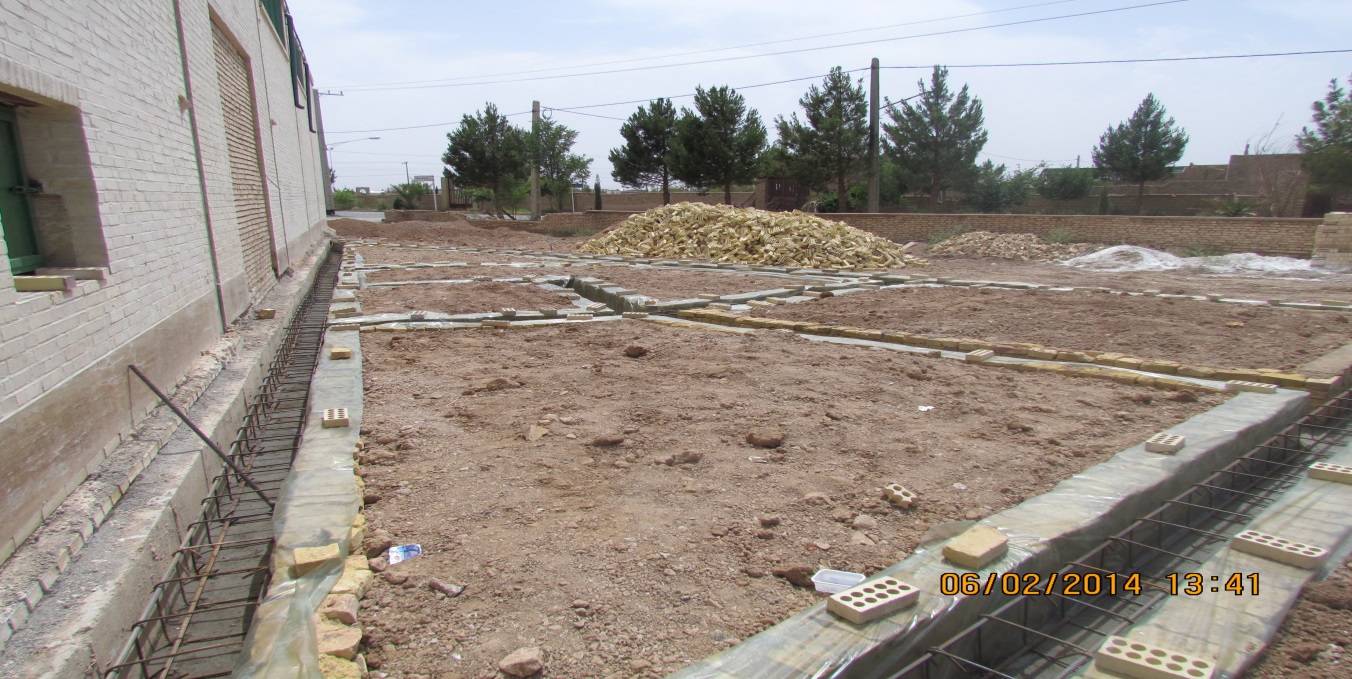 ساختمان تکمیلی جنب ساختمان سالن فرهنگی امیرالمؤمنین(ع) گلزار شهدا (شامل انباری، سرویس بهداشتی و آبدارخانه)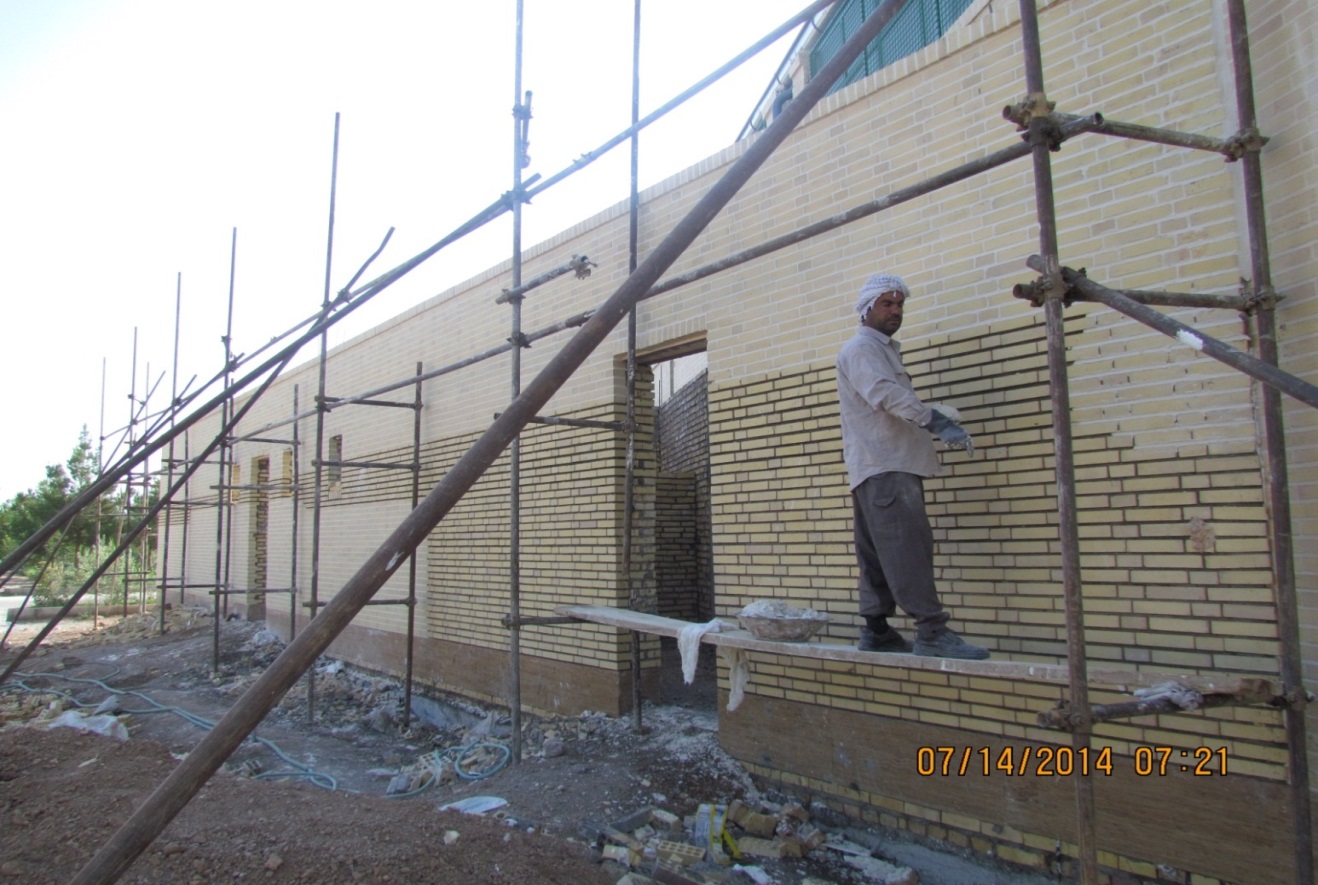 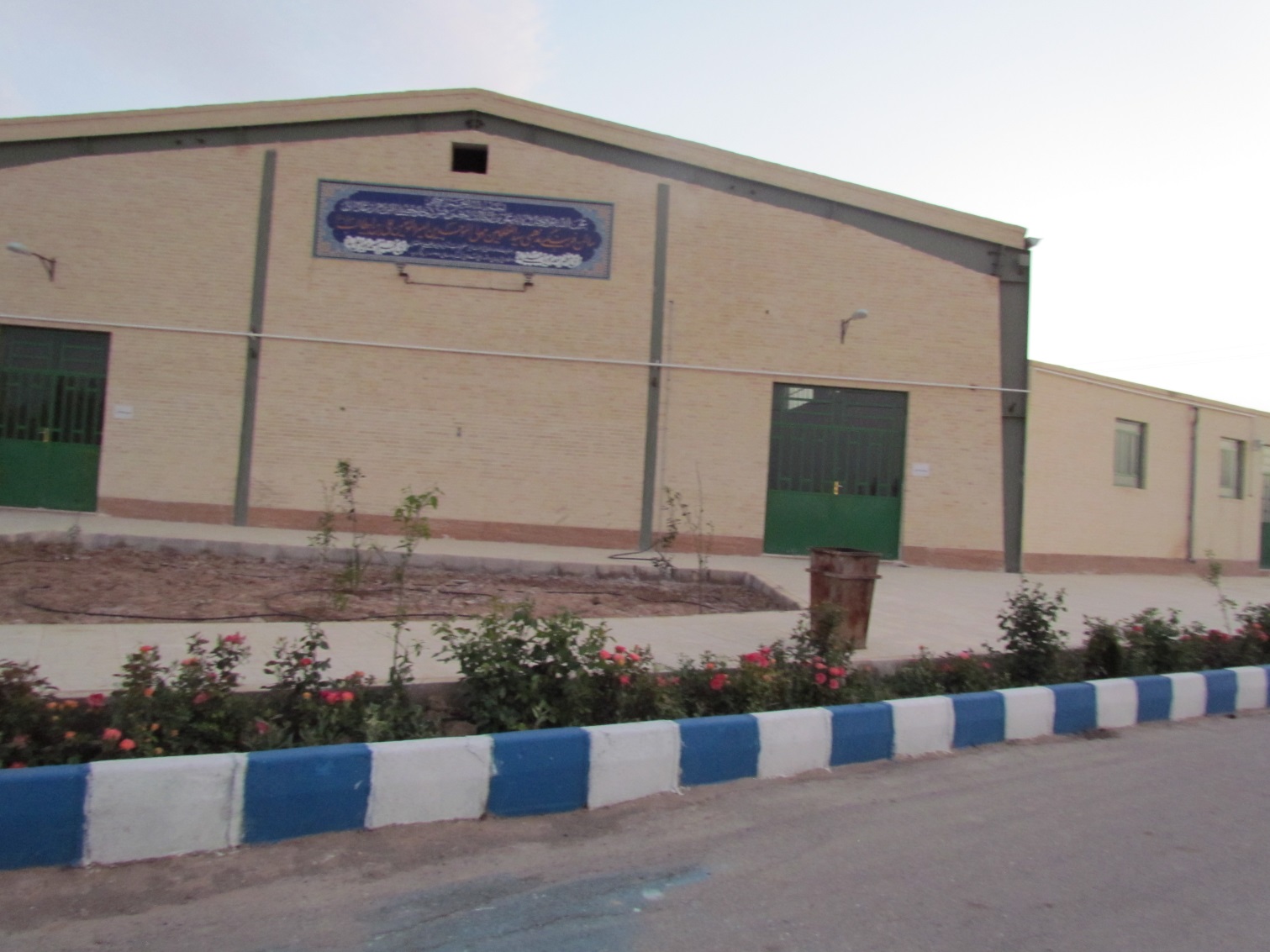 تکمیل و افتتاح سالن امیرالمومنین با حضور مسیولین استان و مدیر کل محترم امور روستایی و شهرستان اردکان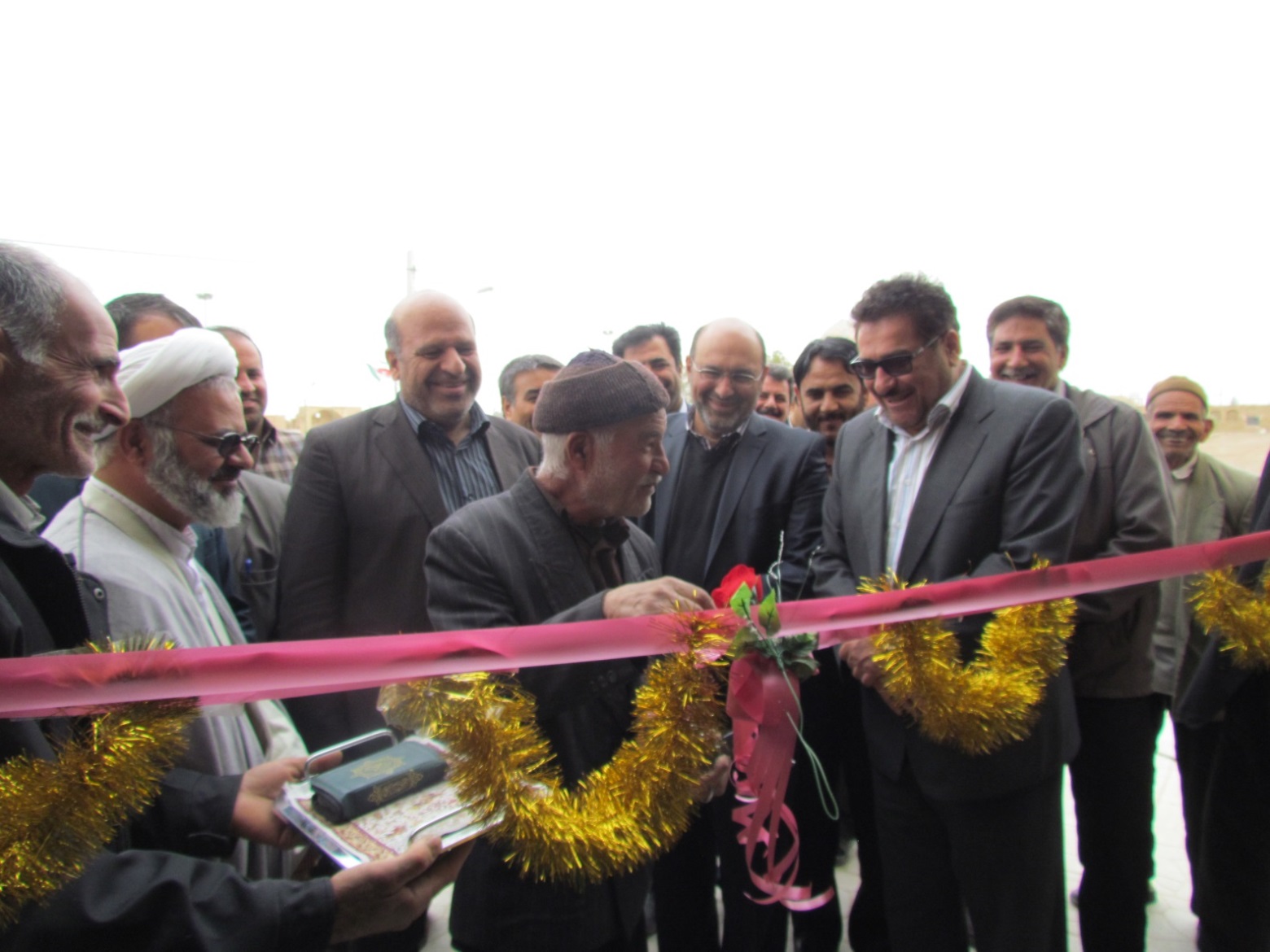 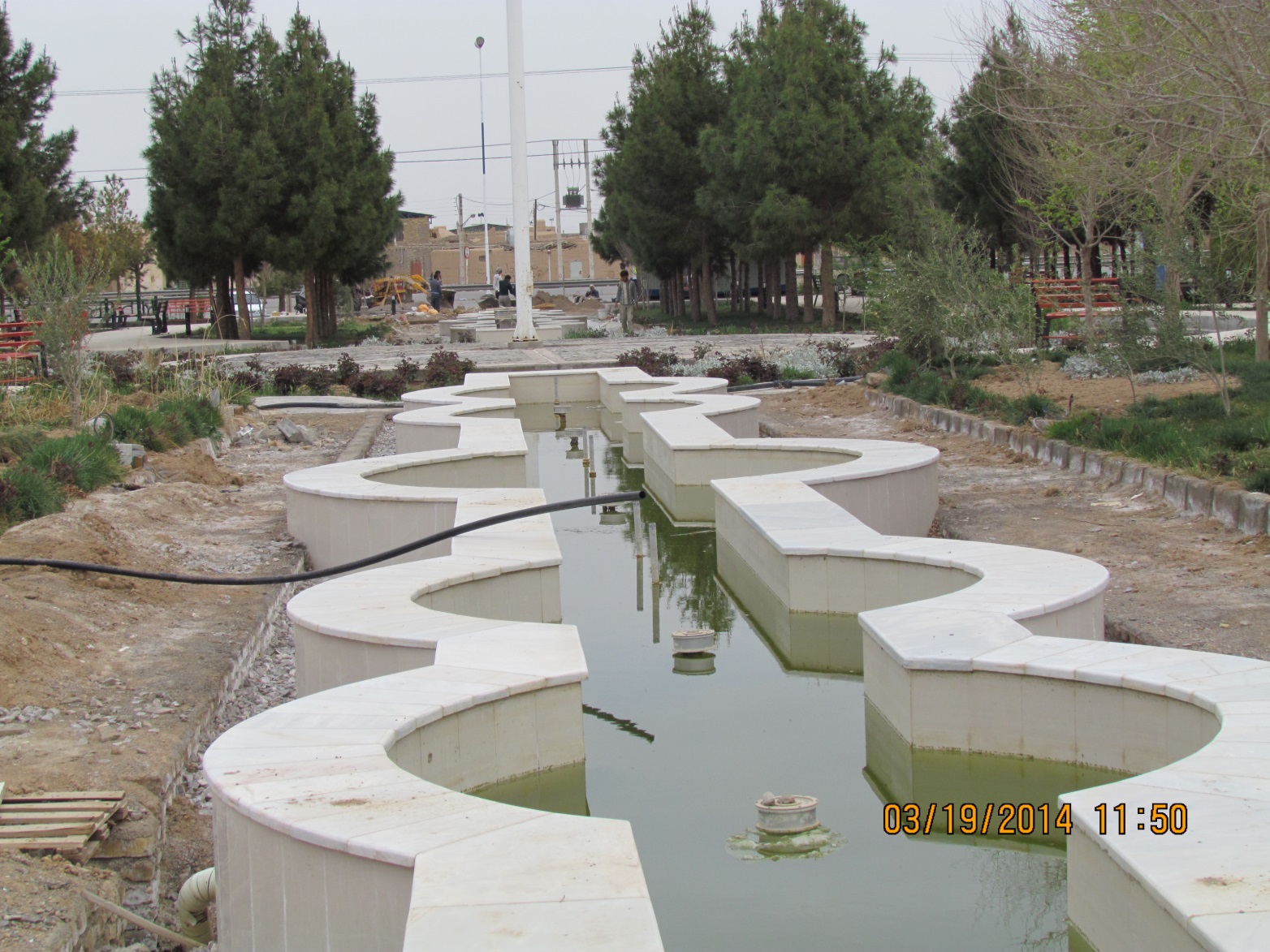 کففرش اطراف آبنما بوستان تمدن و بهرهبرداری از آبنما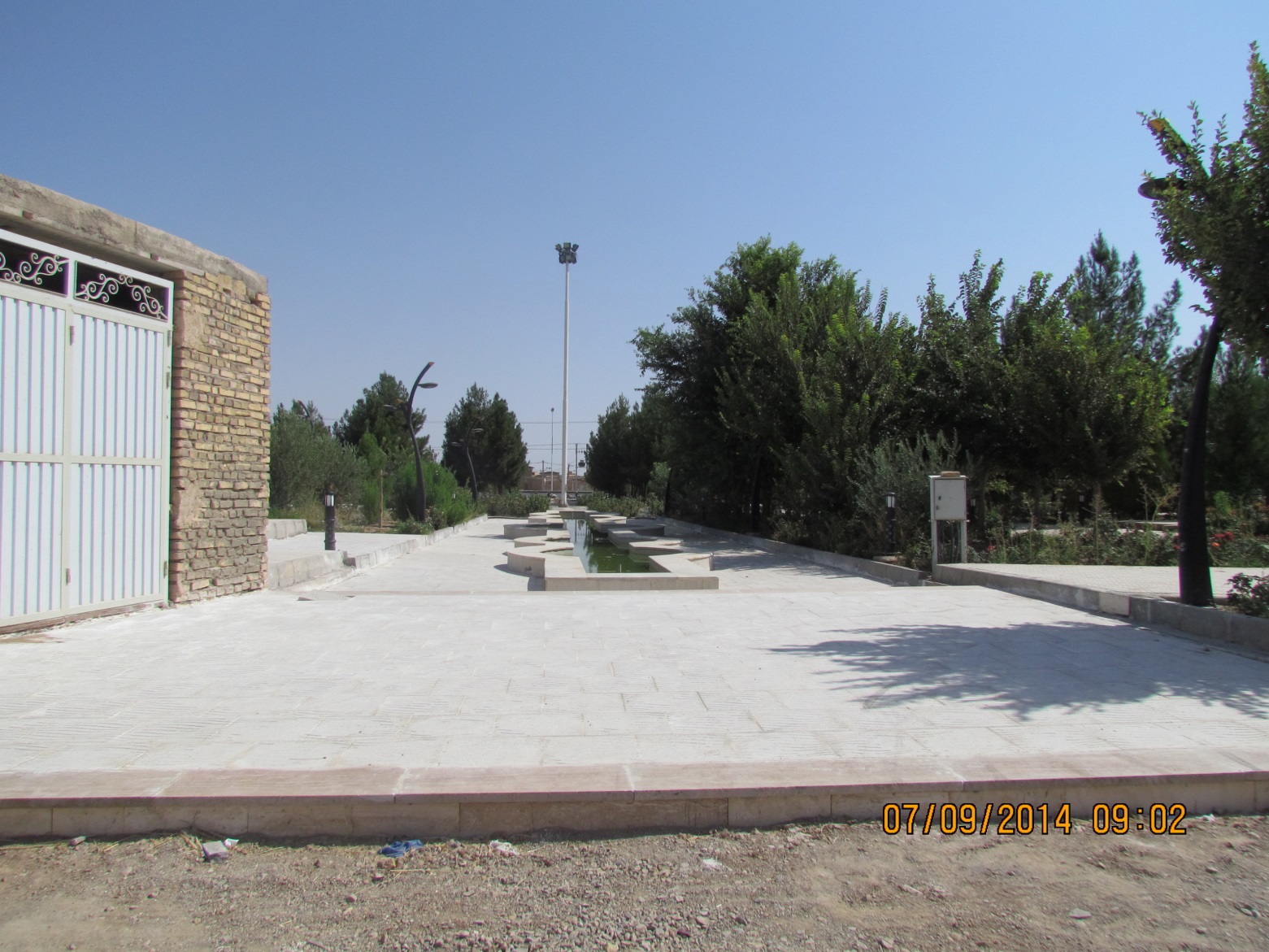 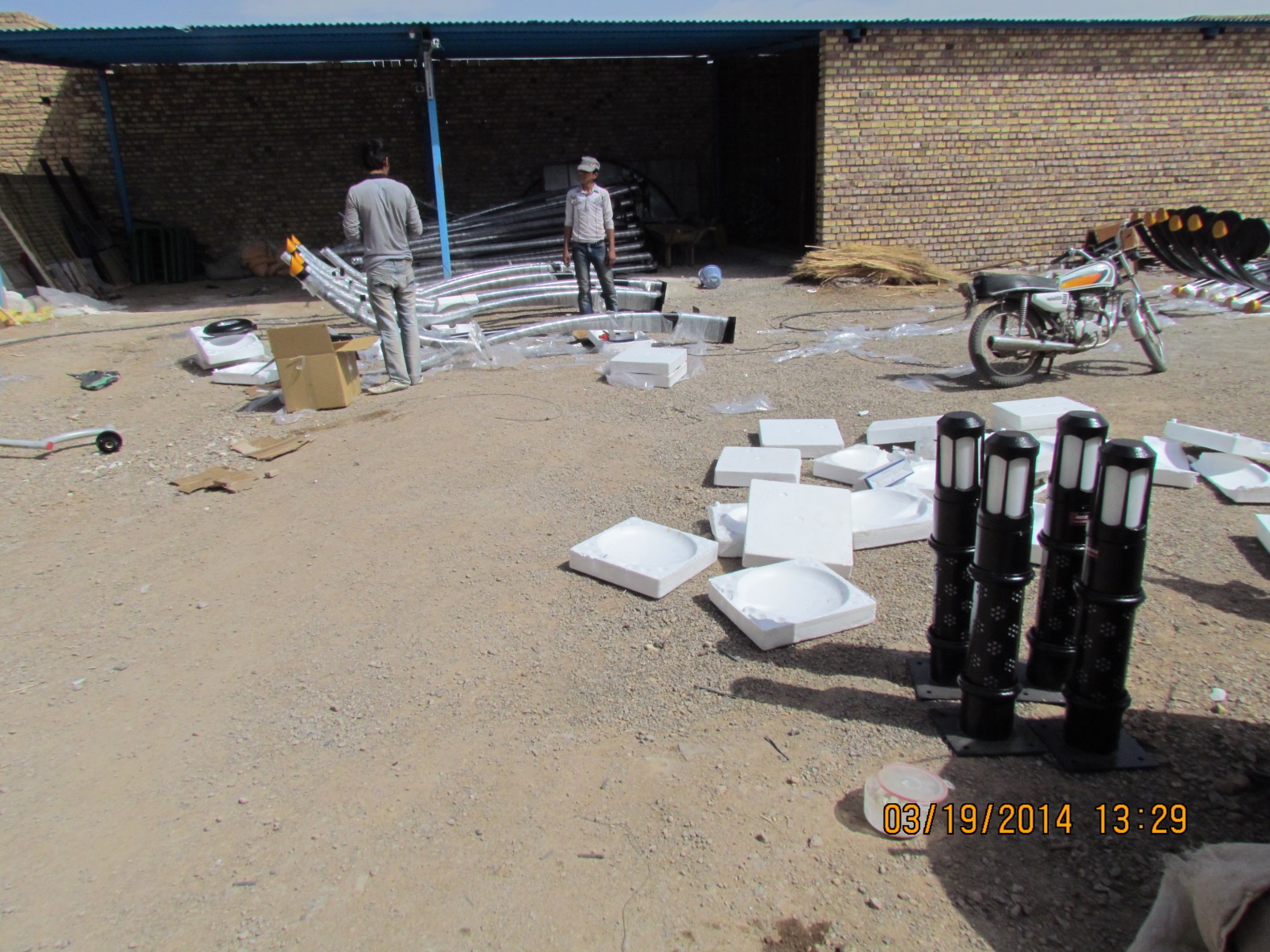 خرید و نصب چراغ بزرگ و چمنی جهت روشنایی بوستان تمدن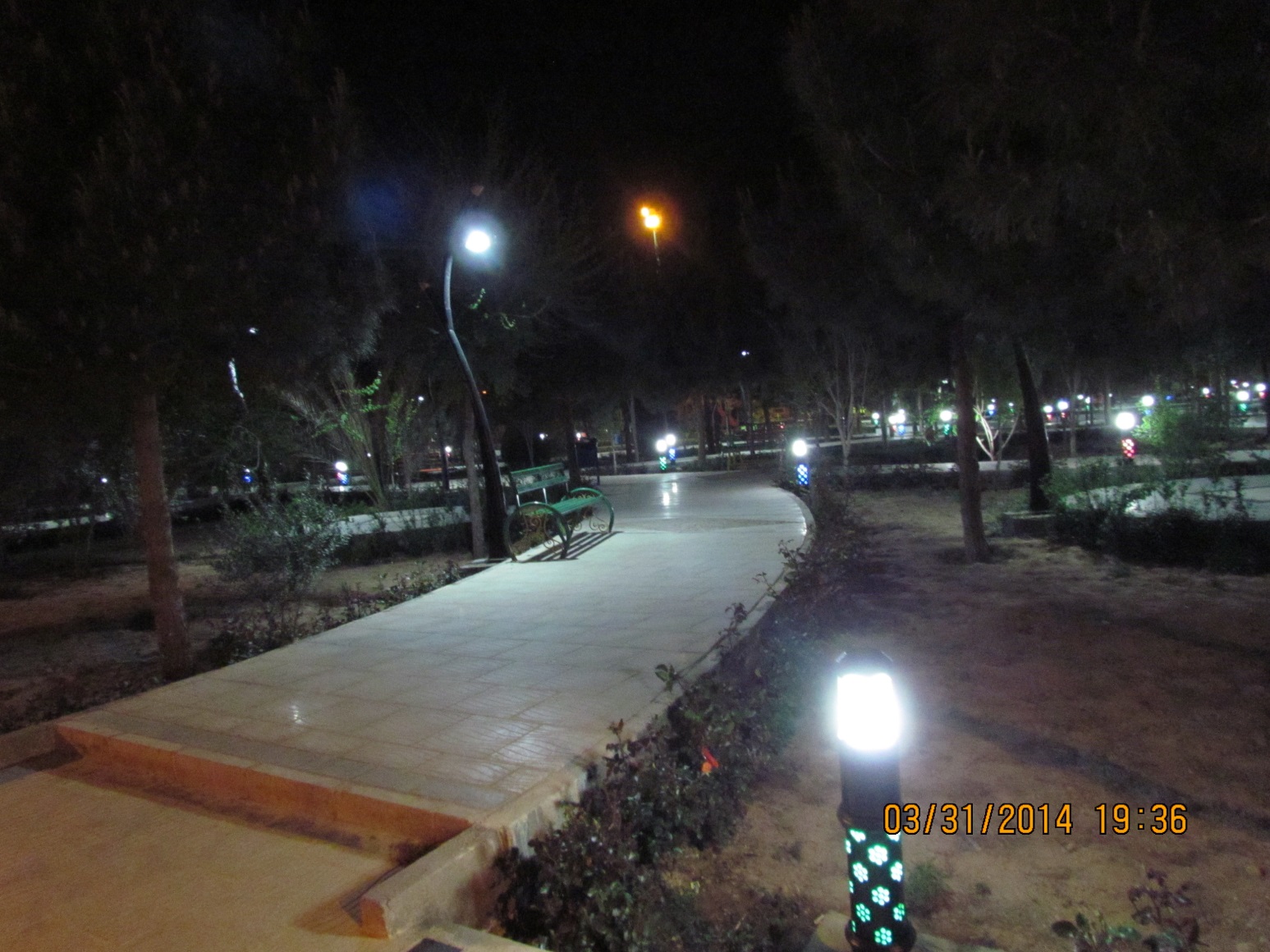 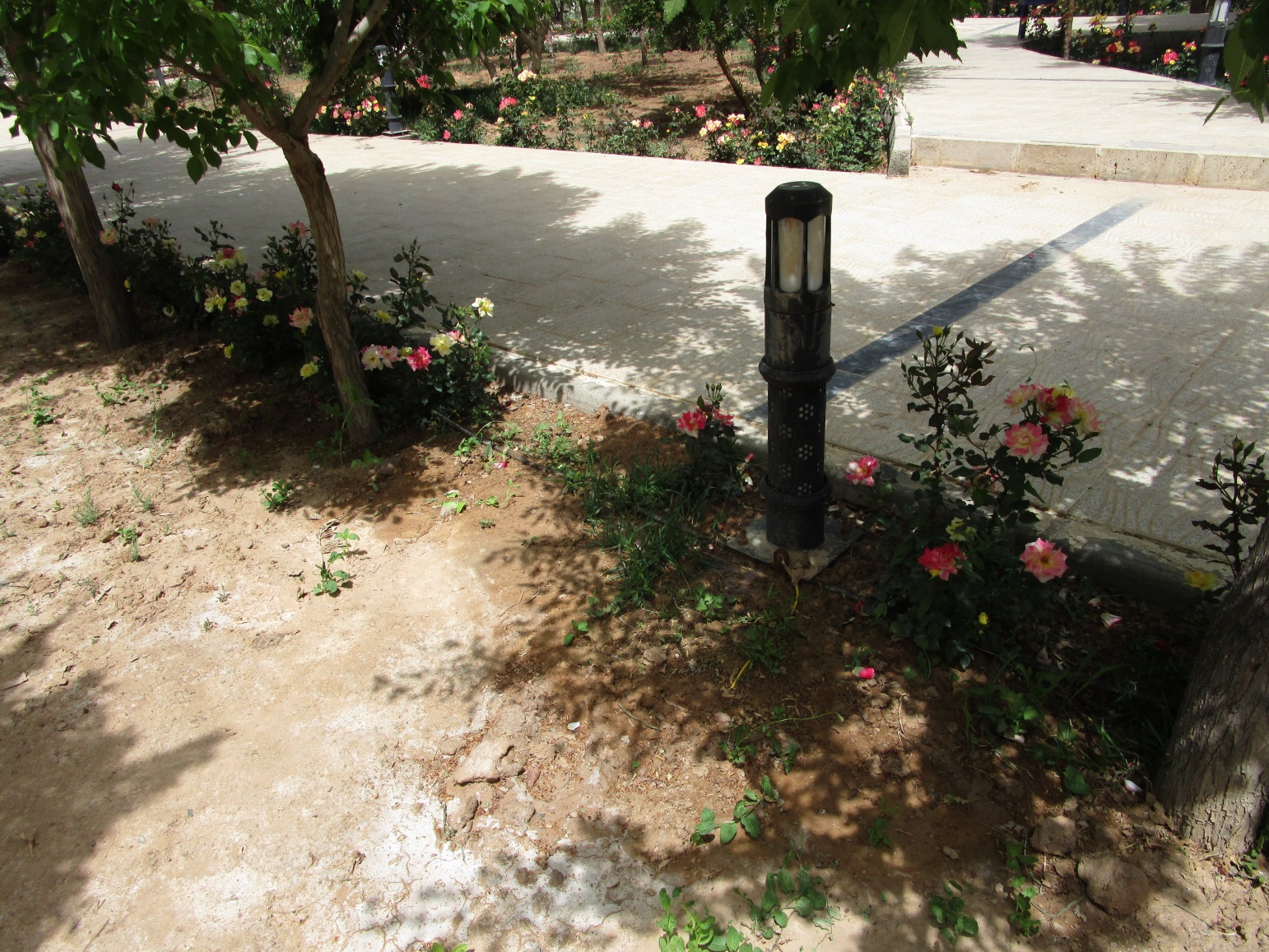 نصب ارت چراغهای بزرگ و چمنی بوستان تمدن جهت ایمنی 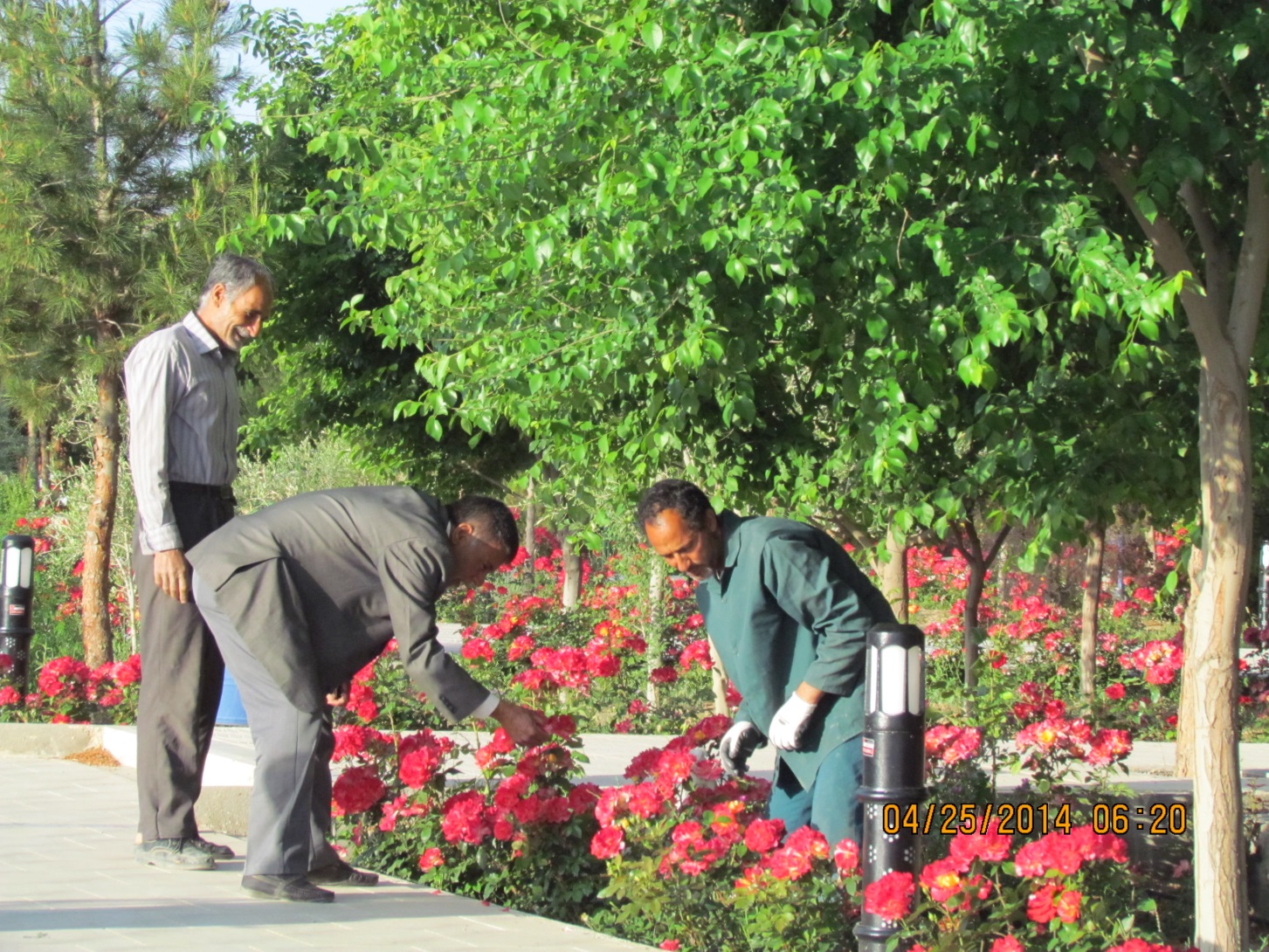 کاشت گل و گیاهان زینتی در بوستان تمدن در اسفند ماه سالهای 1392 و 1393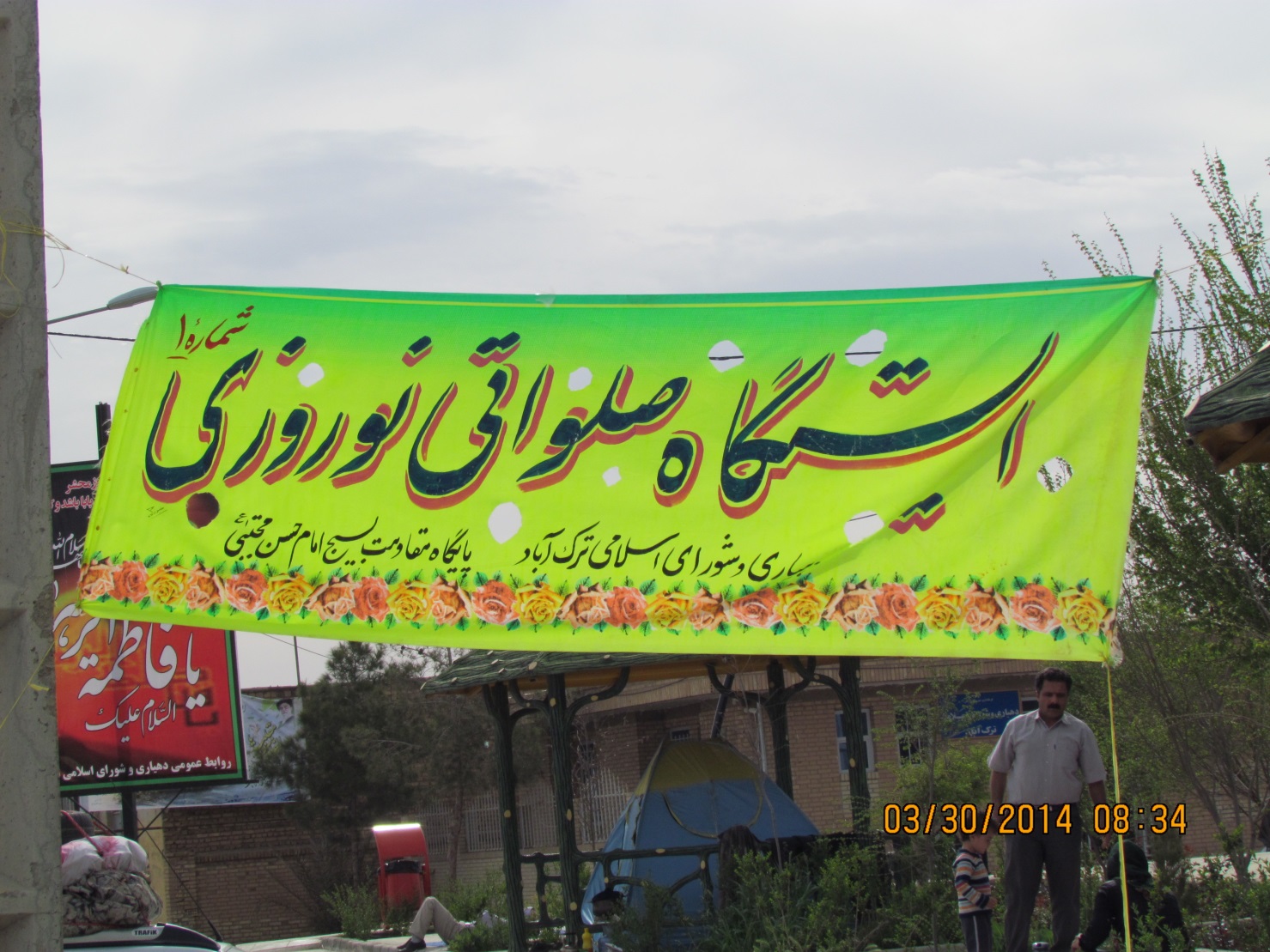 راهاندازی ستاد اسکان مسافرین در یام سال بخصوص ایام نوروز در بوستان بزرگ تمدن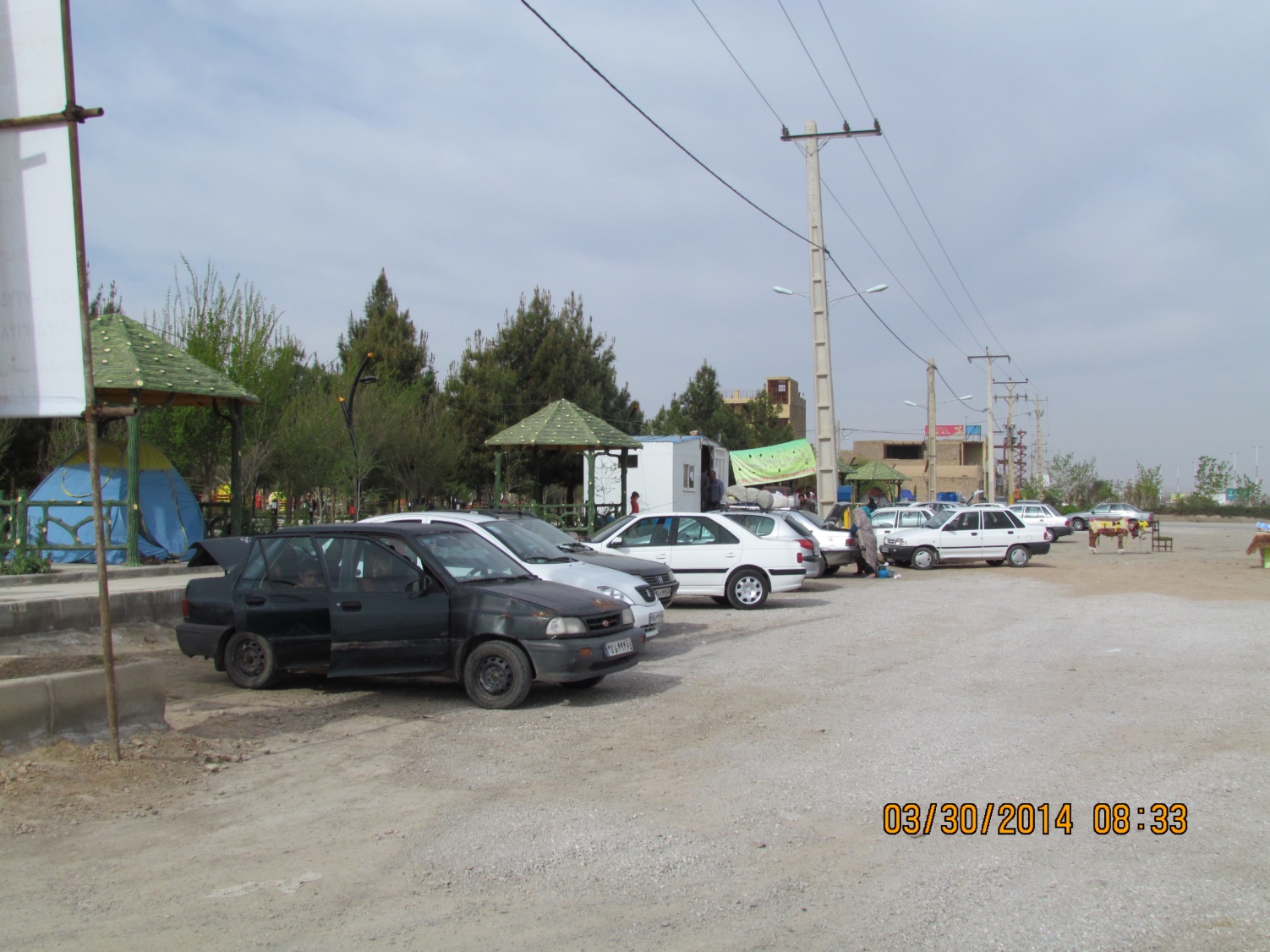 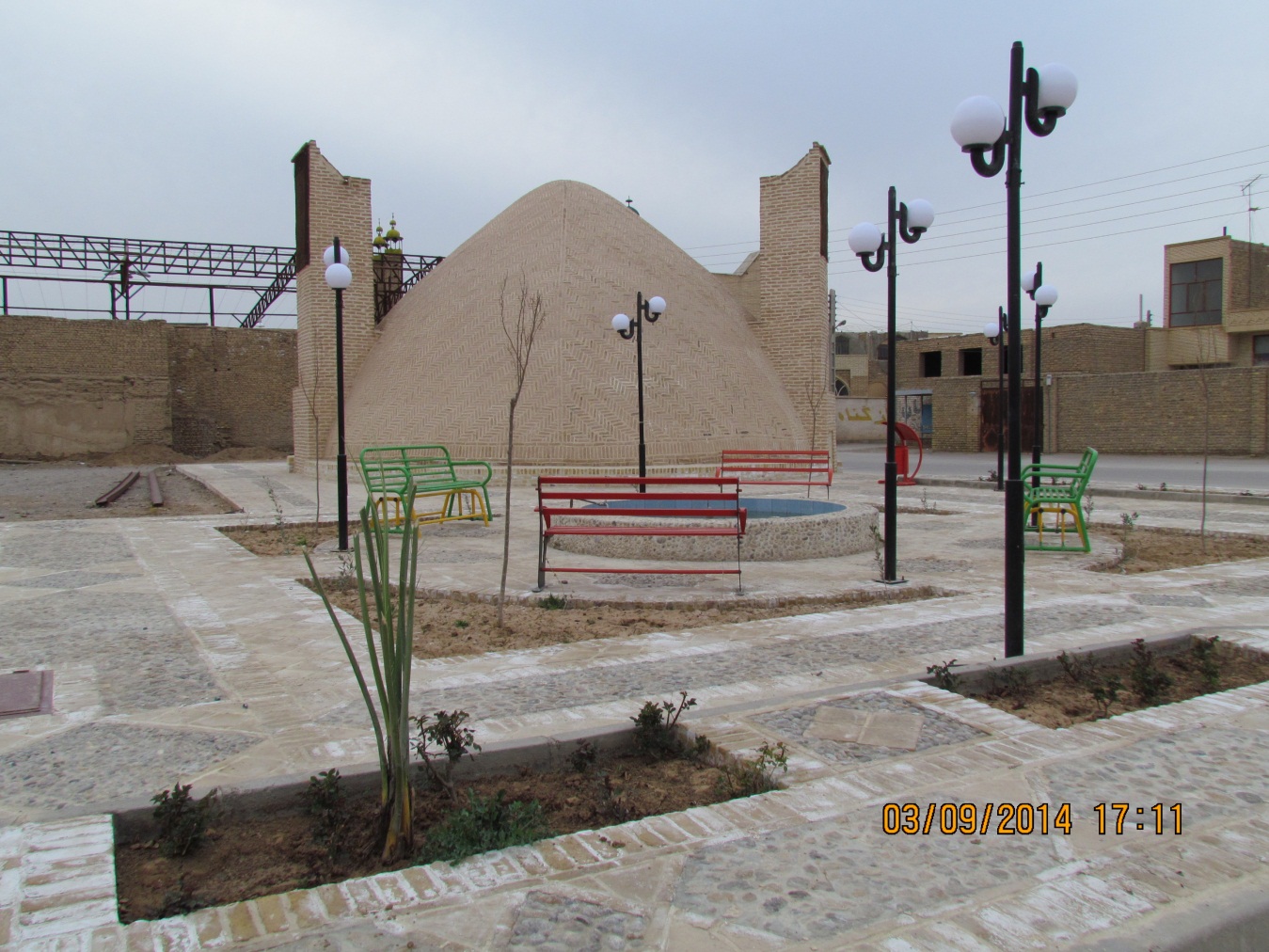 تکمیل پارک معرفت جنب آب انبار حاج حسن (کاشت نهال و روشنایی)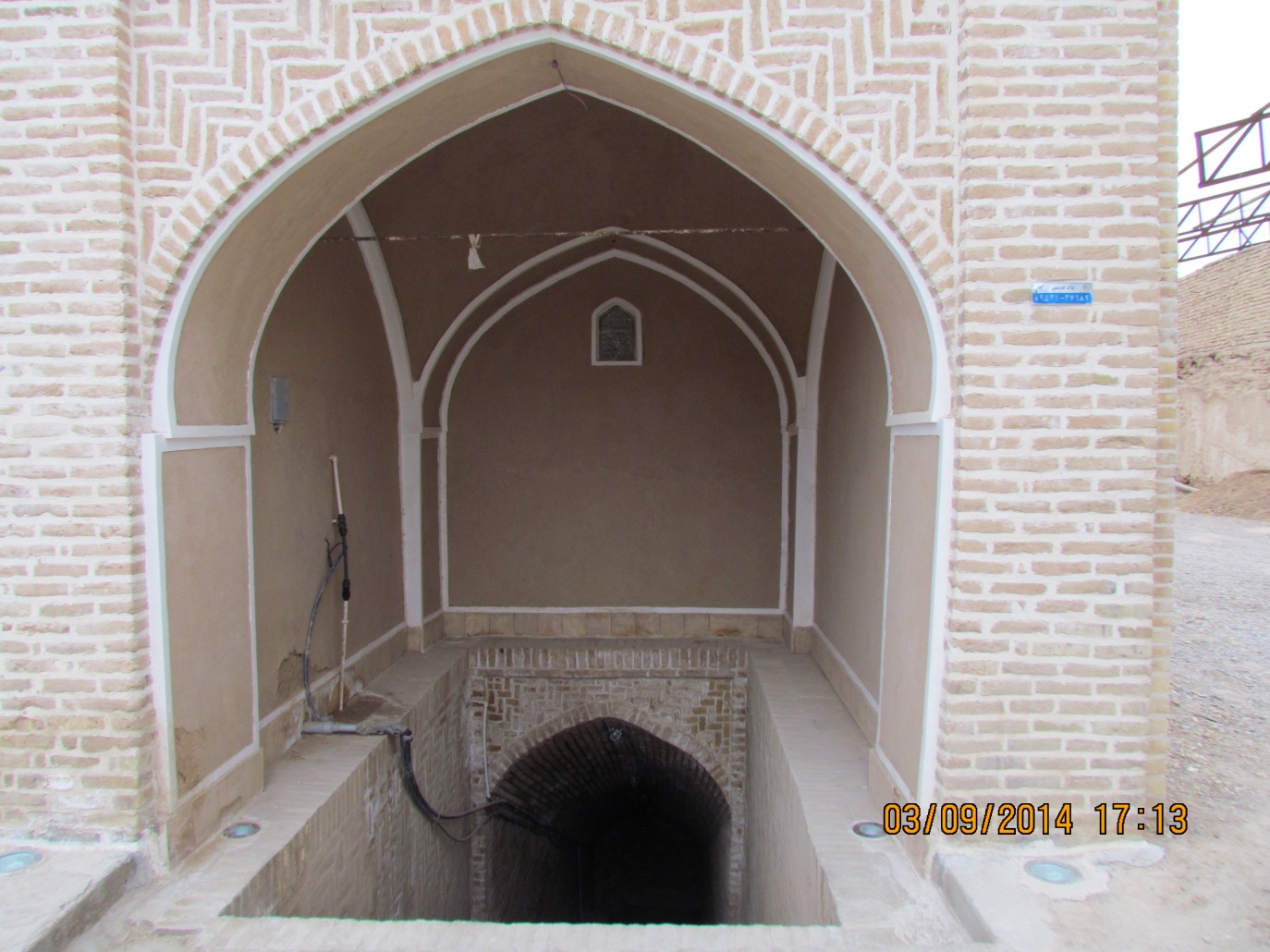 تکمیل روشنایی آب انبار حاج حسن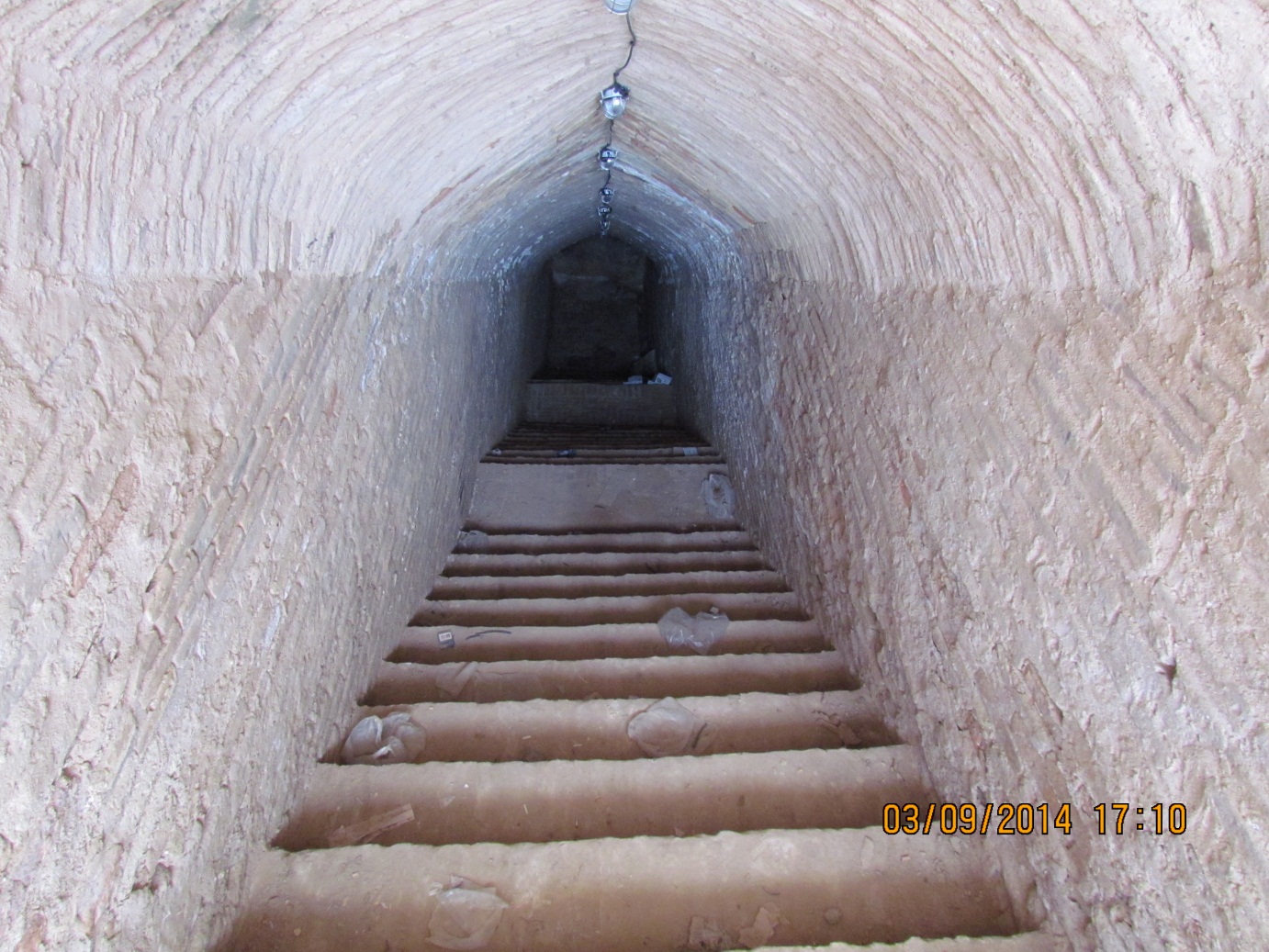 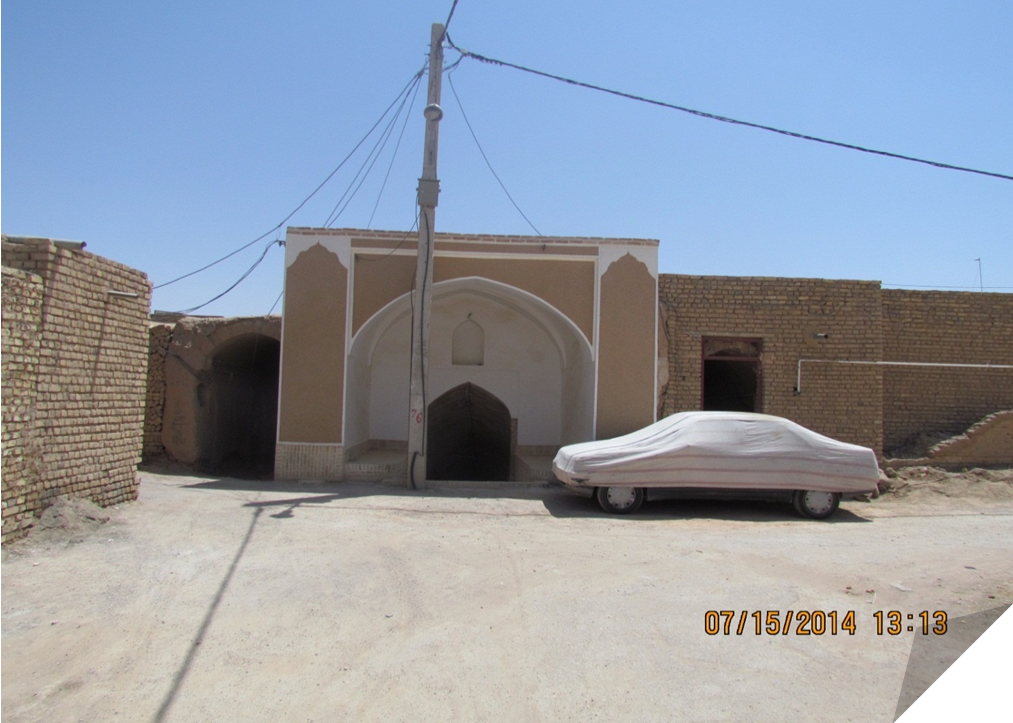 تکمیل روشنایی انبار توده با قدمت قاجاریه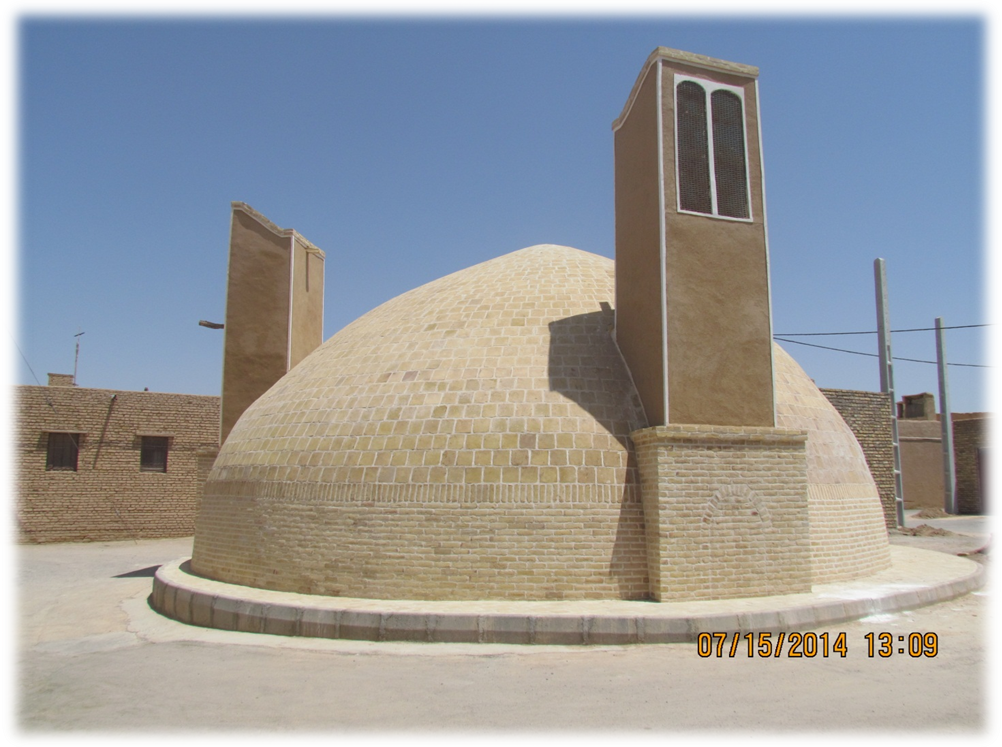 تکمیل و بهره برداری از آب انبار حاجی رحمت ا...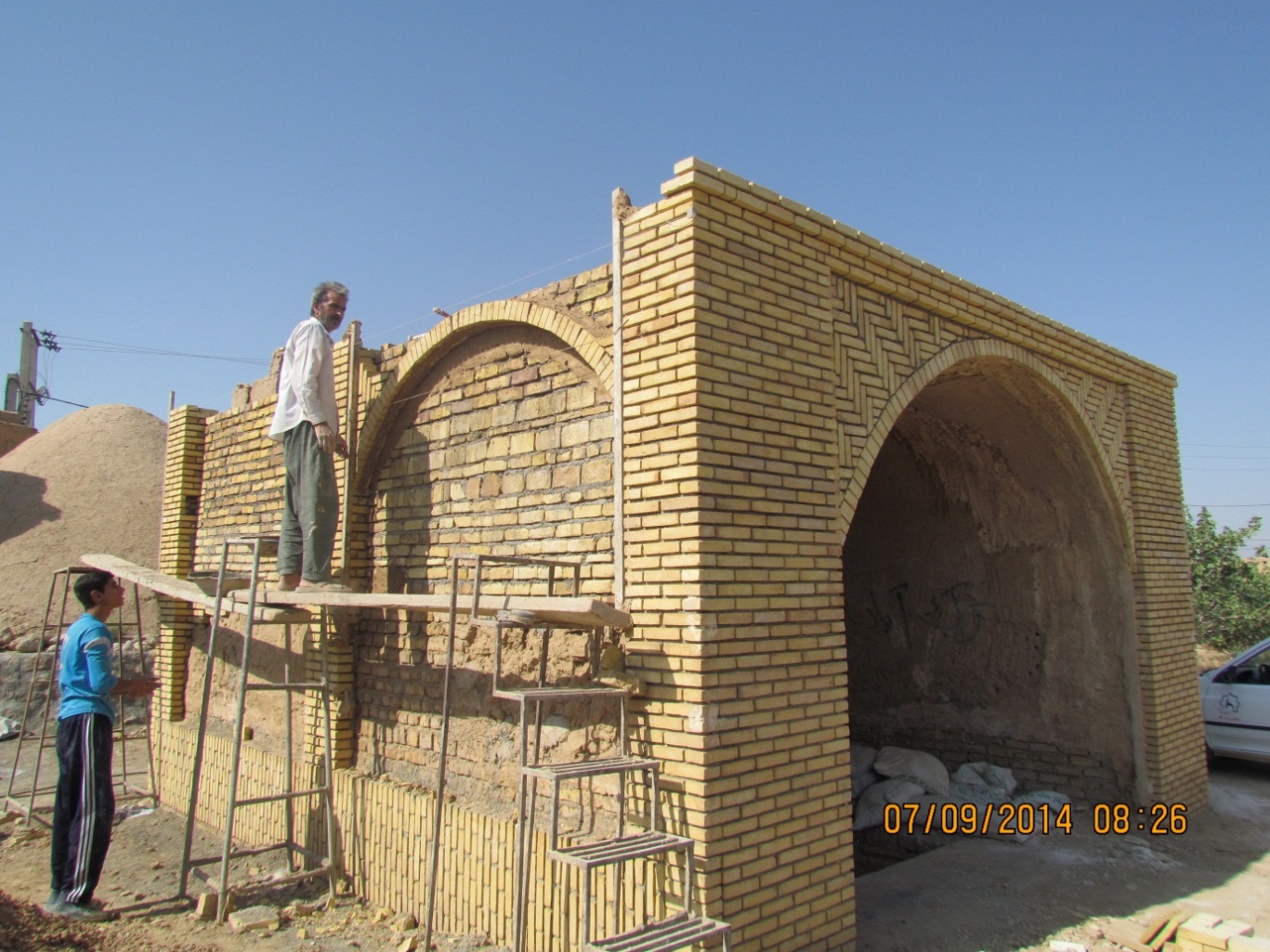 مرمت قسمتیهای اصلی آب انبار ملا و ادامه تکمیل در سال 1394 در دست اقدام است.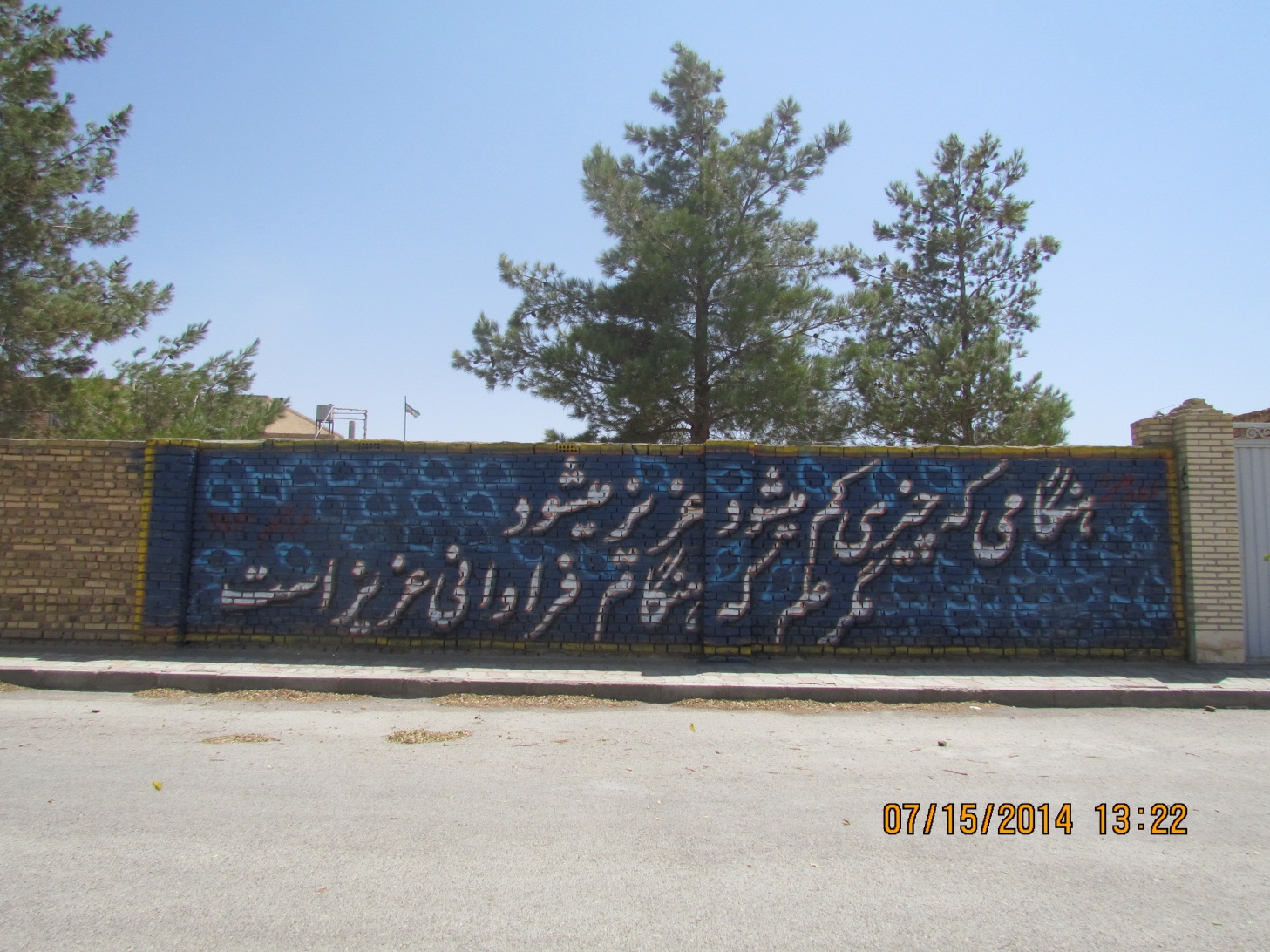 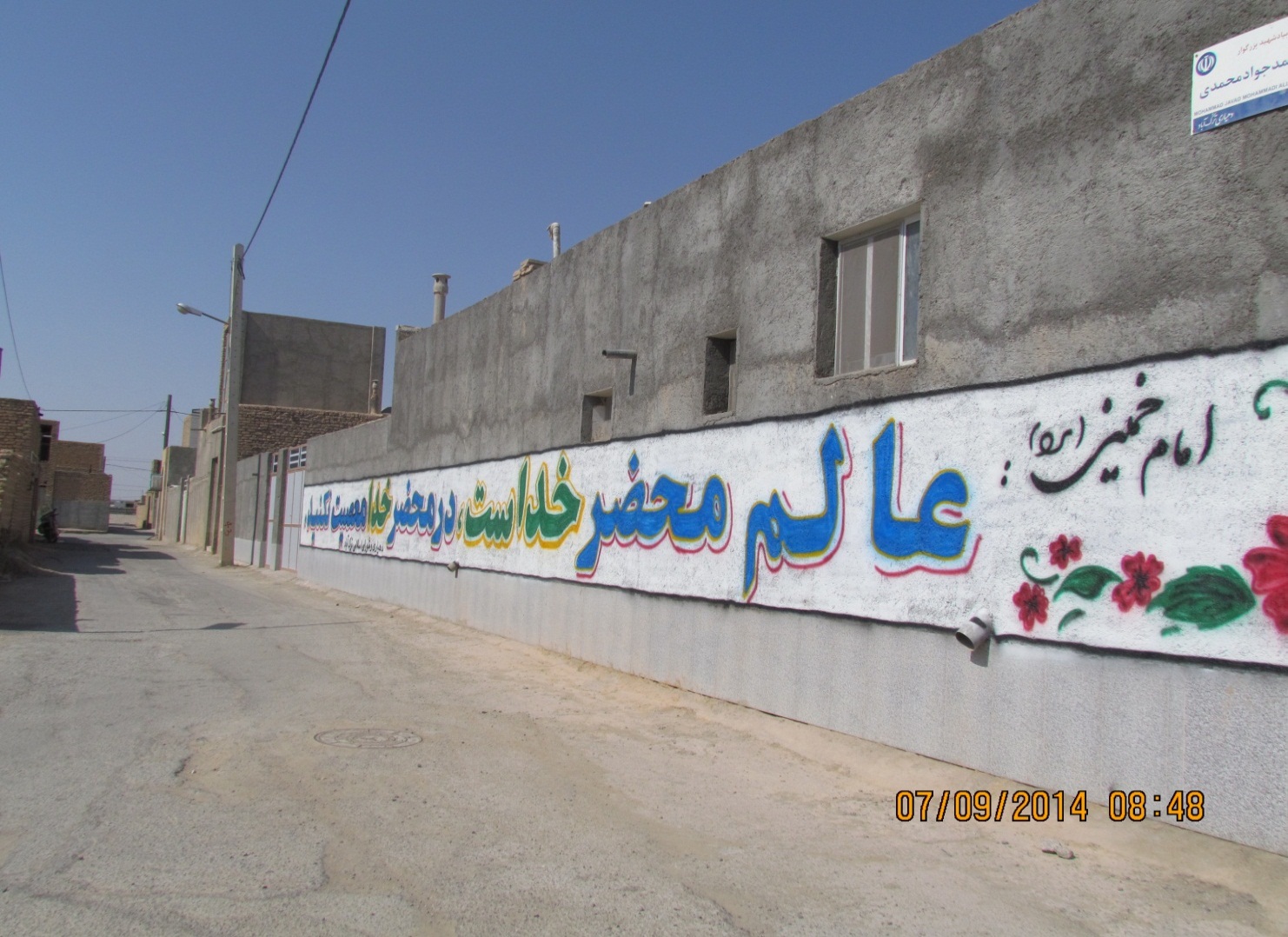 زیباسازی محیط روستا با شعار نویسی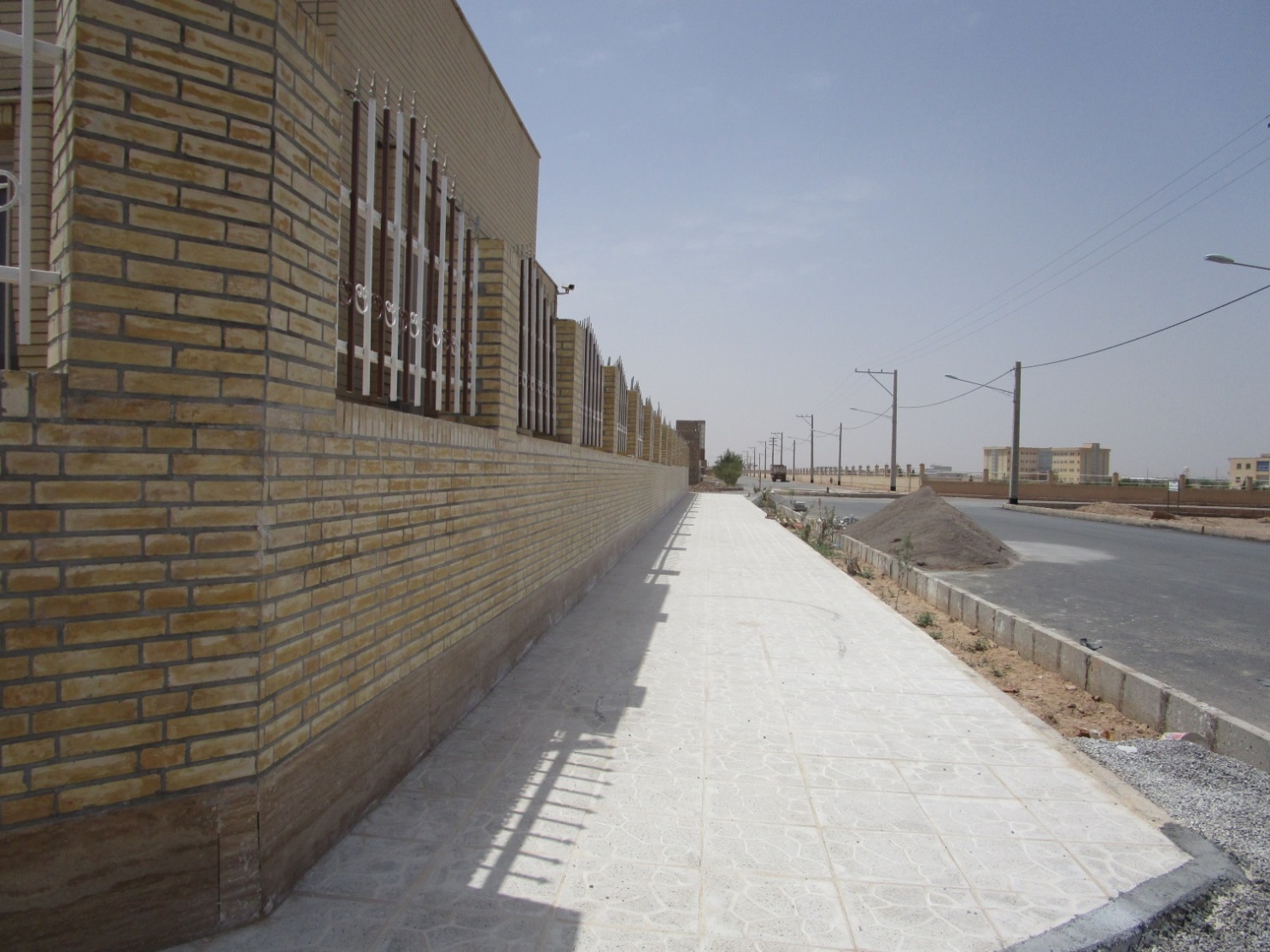 پیادهروسازی ابتدای بلوار ولیعصر (عج) و تحویل موزاییک جهت پیادهرو سازی با همکاری اهالی و  کففرش پیاده رو جنب ساختمان دهیاری ابتدای خیابان 9 دی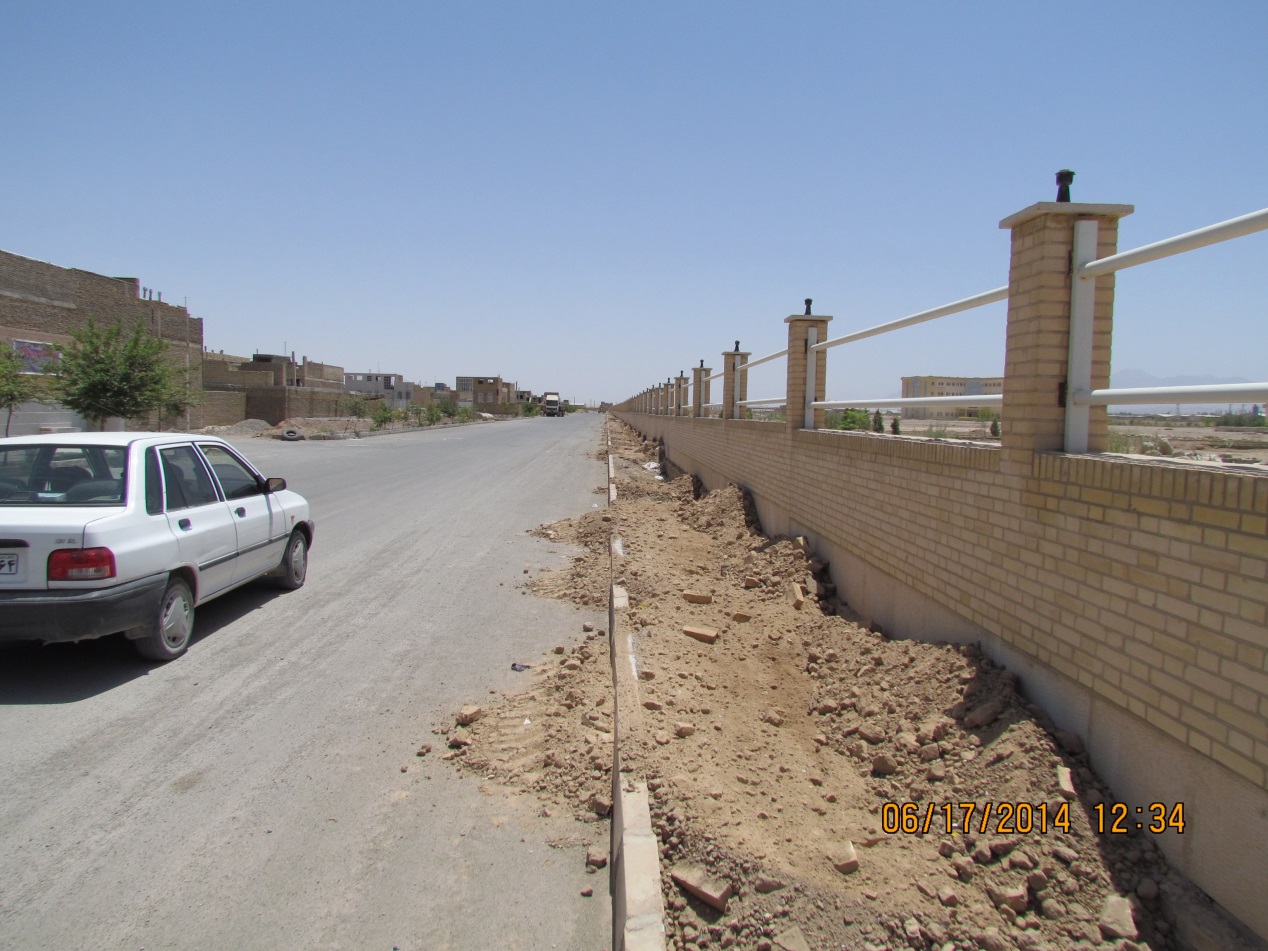 تسطیح و شنریزی معابر شهرک امام خمینی ( ره) و خیابان 9 دی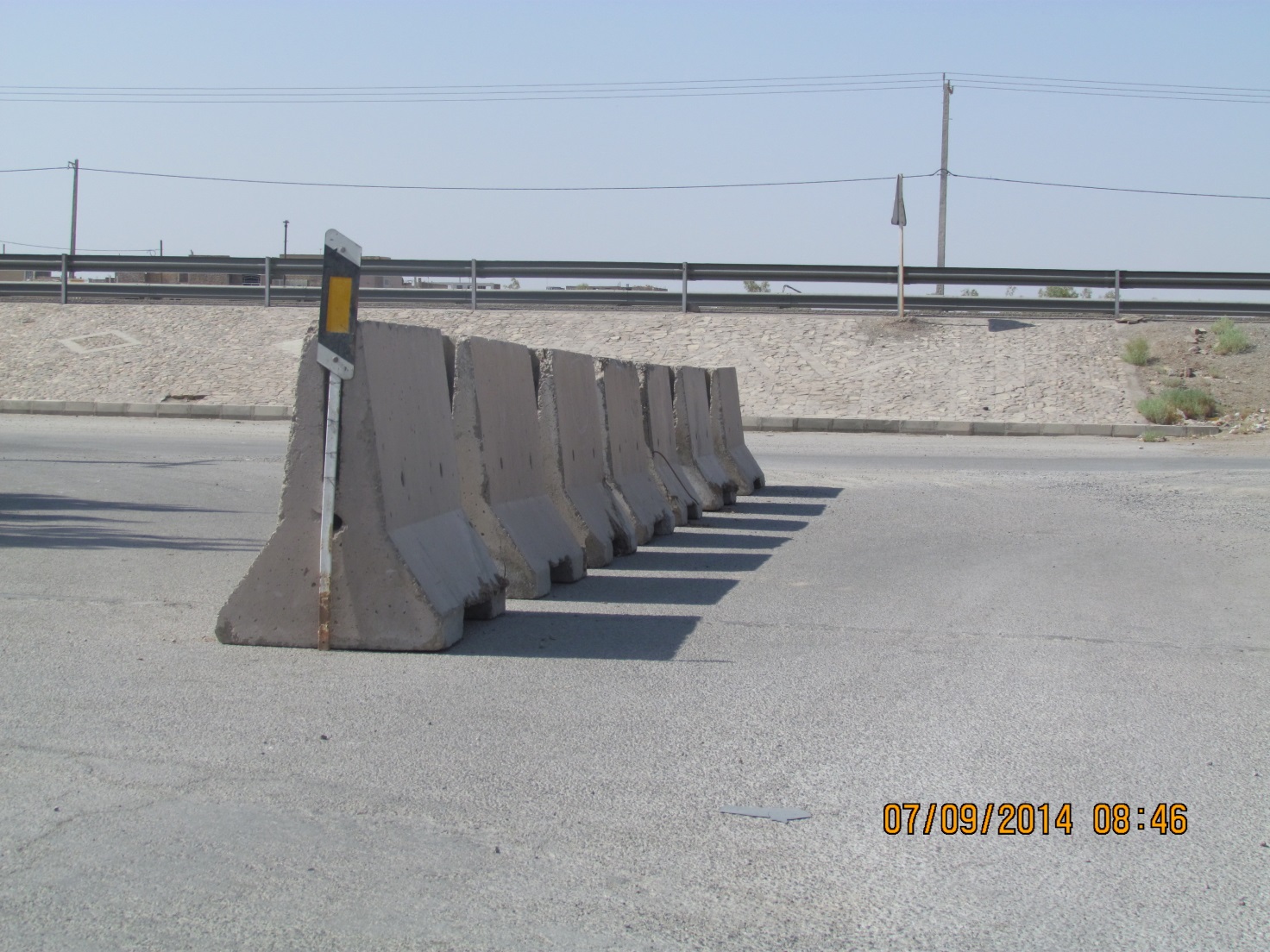 اصلاح معابر خطر ساز با نیوجرسی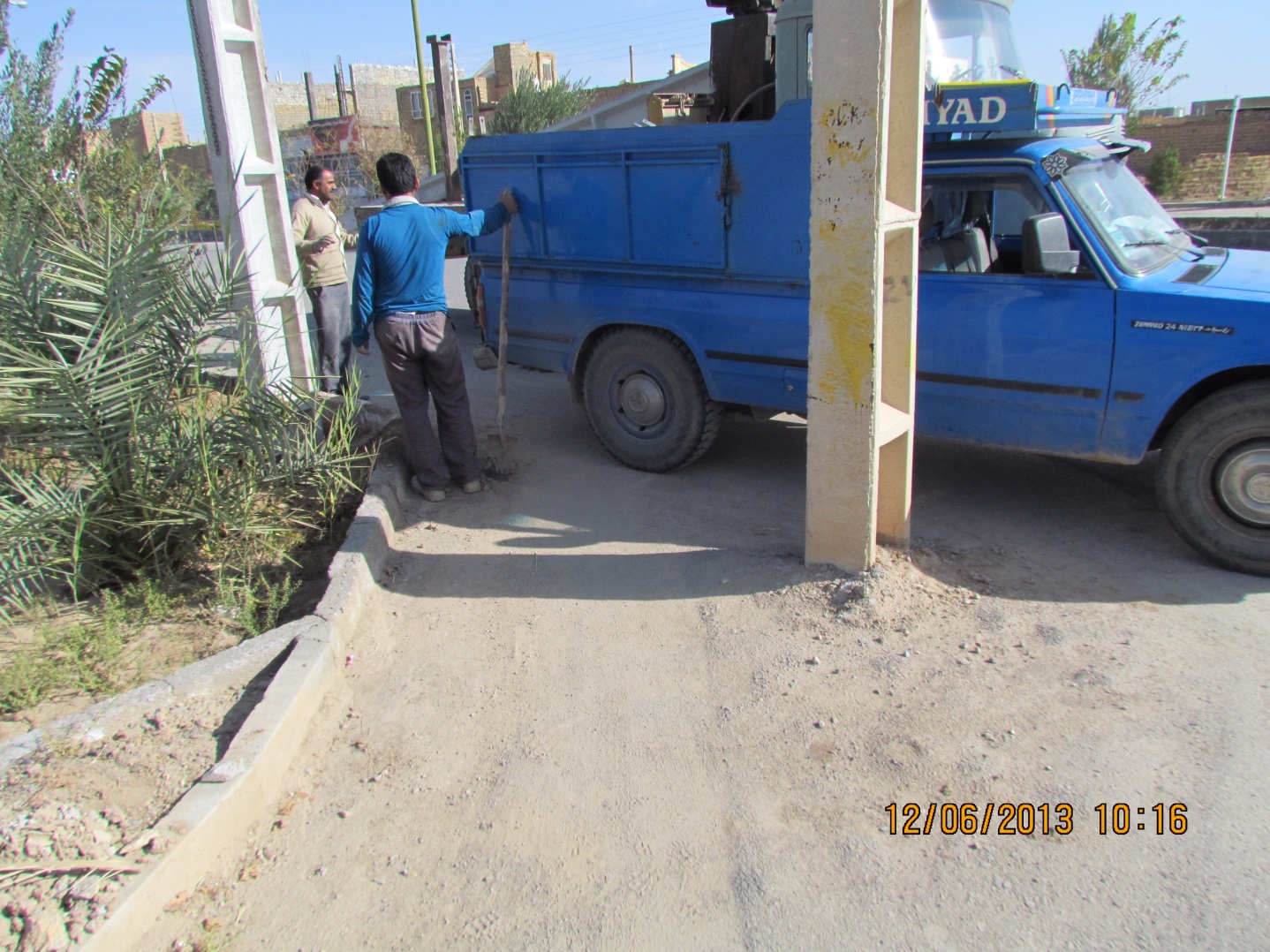 جابهجایی 50 عدد تیر برق خطر ساز داخل معابر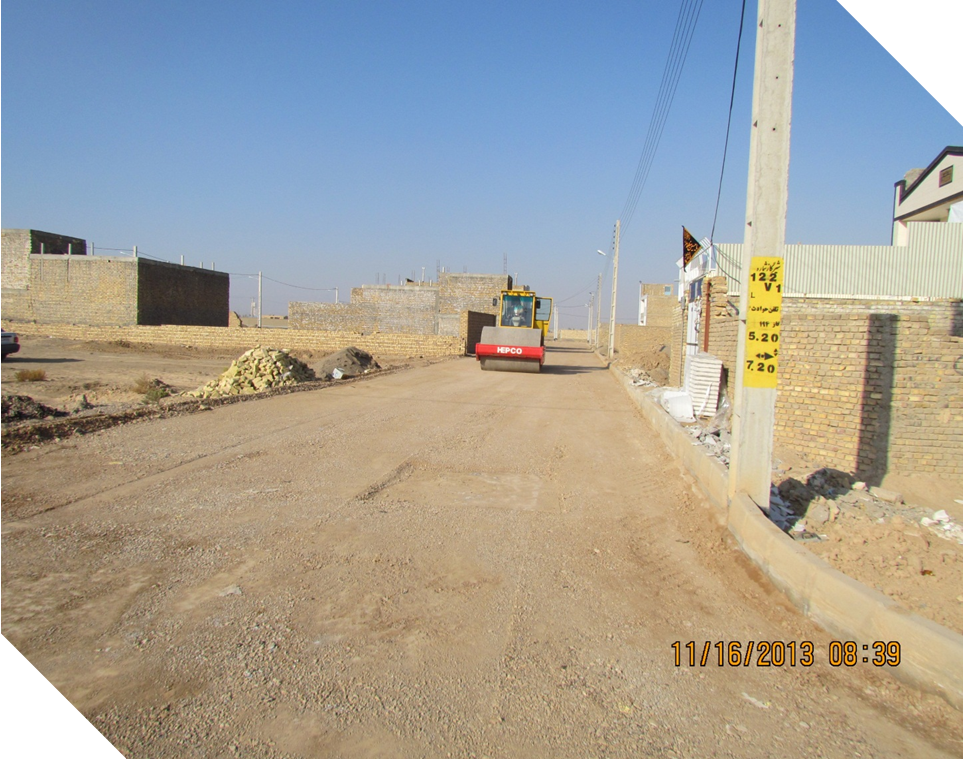 آسفالت 16 معبر در انتهای سال 1392 و 1393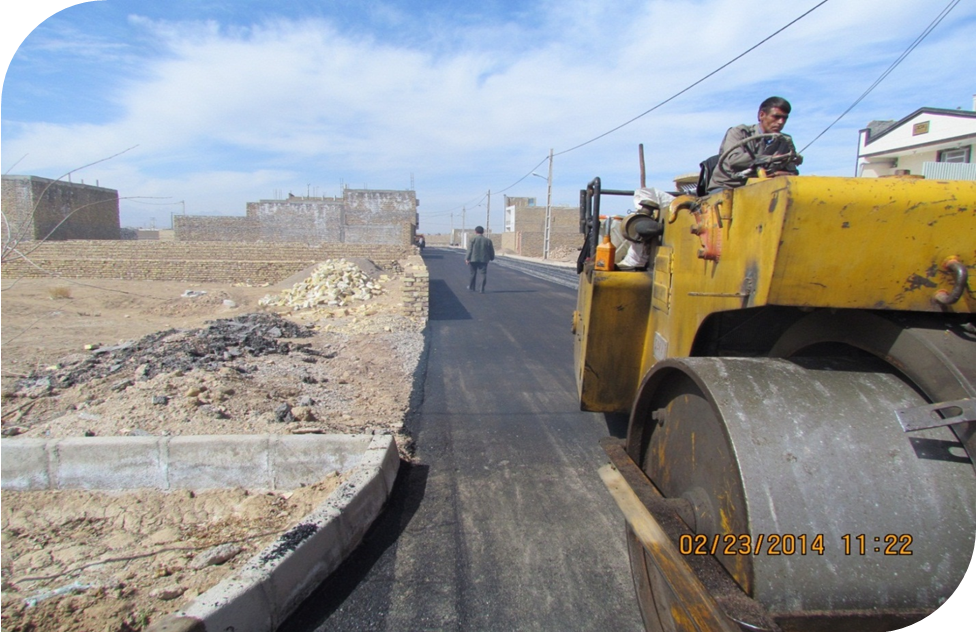 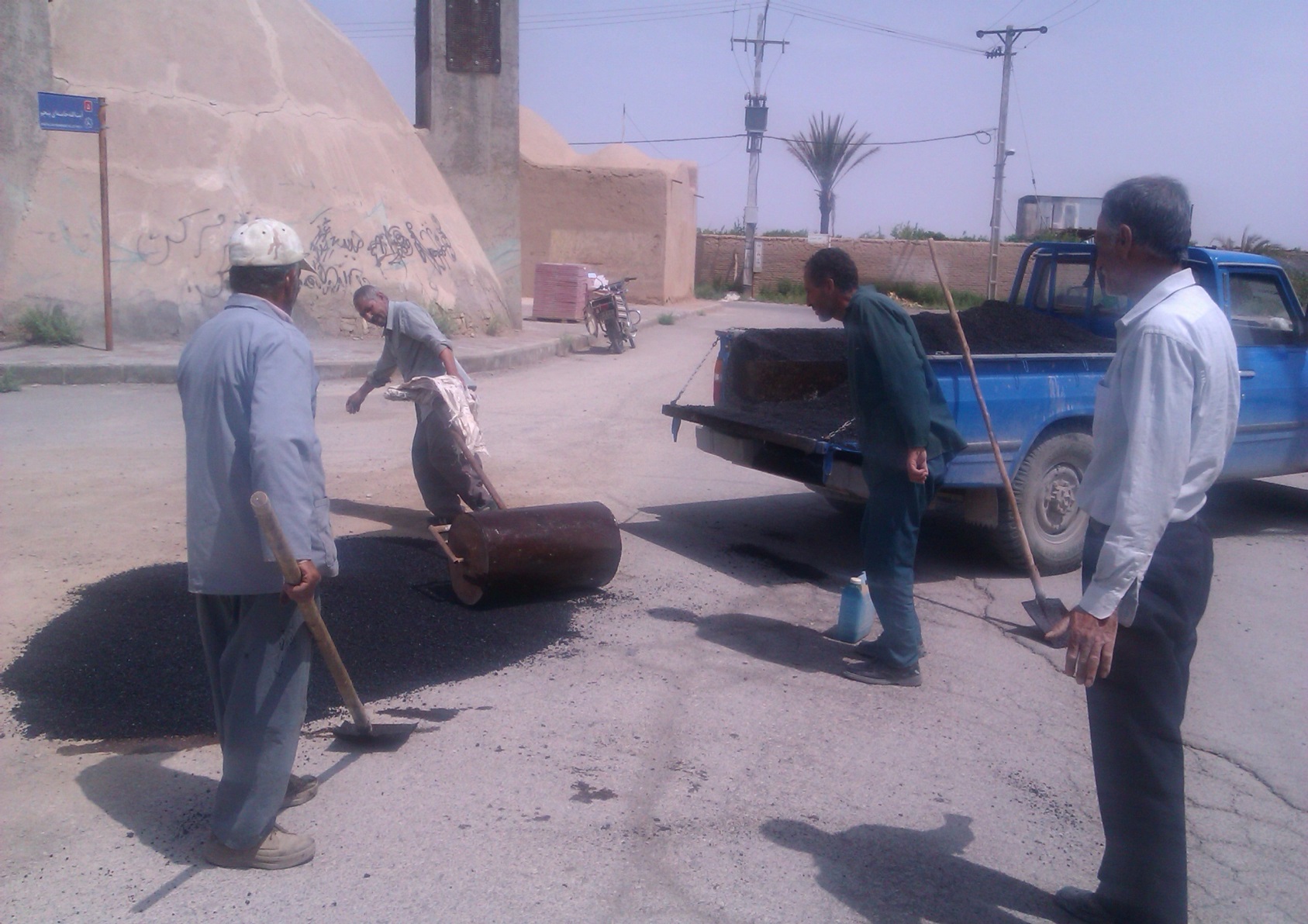 لکهگیری آسفالت و مرمت آسفالت کلیه معابر سطح روستا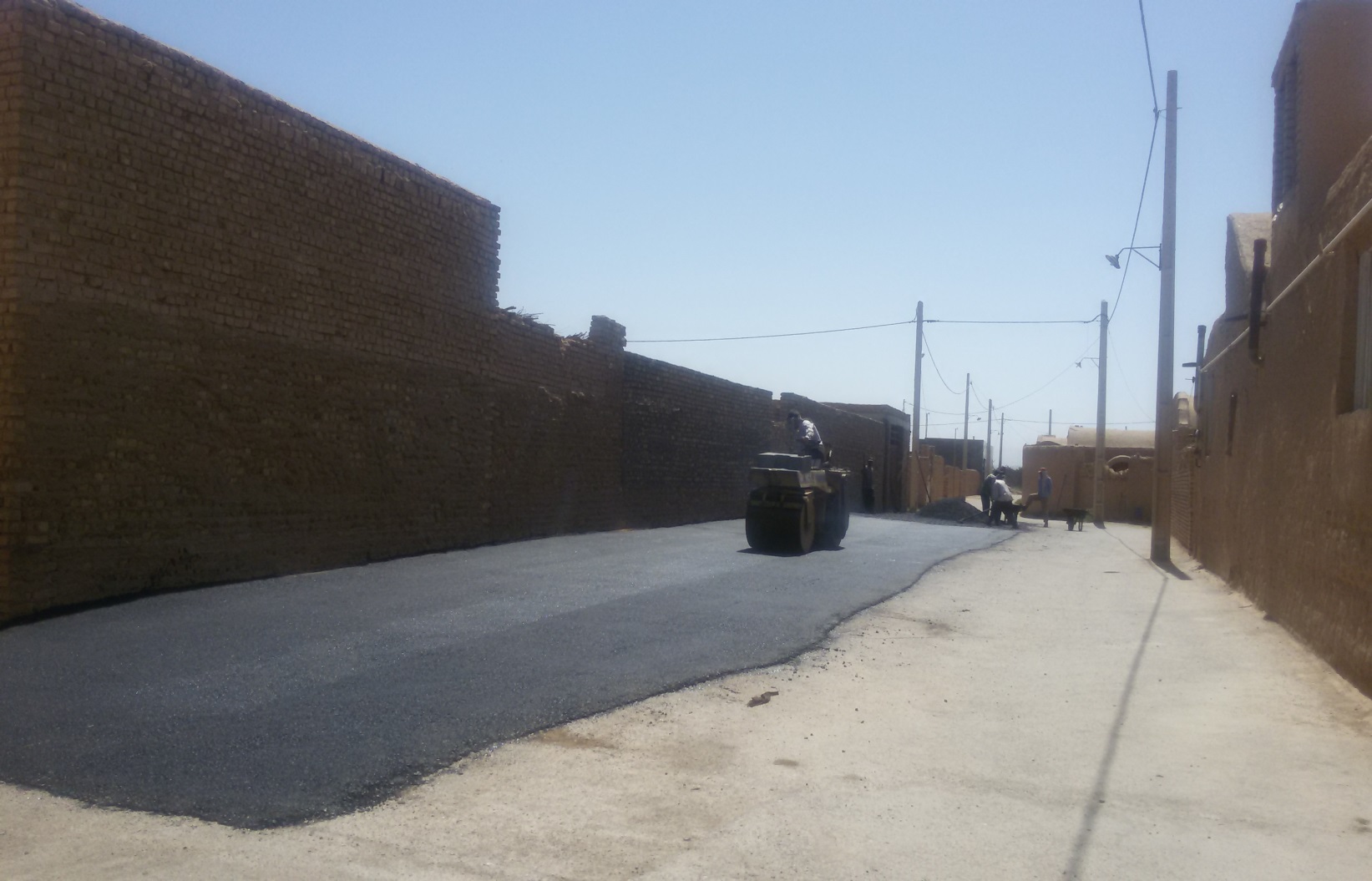 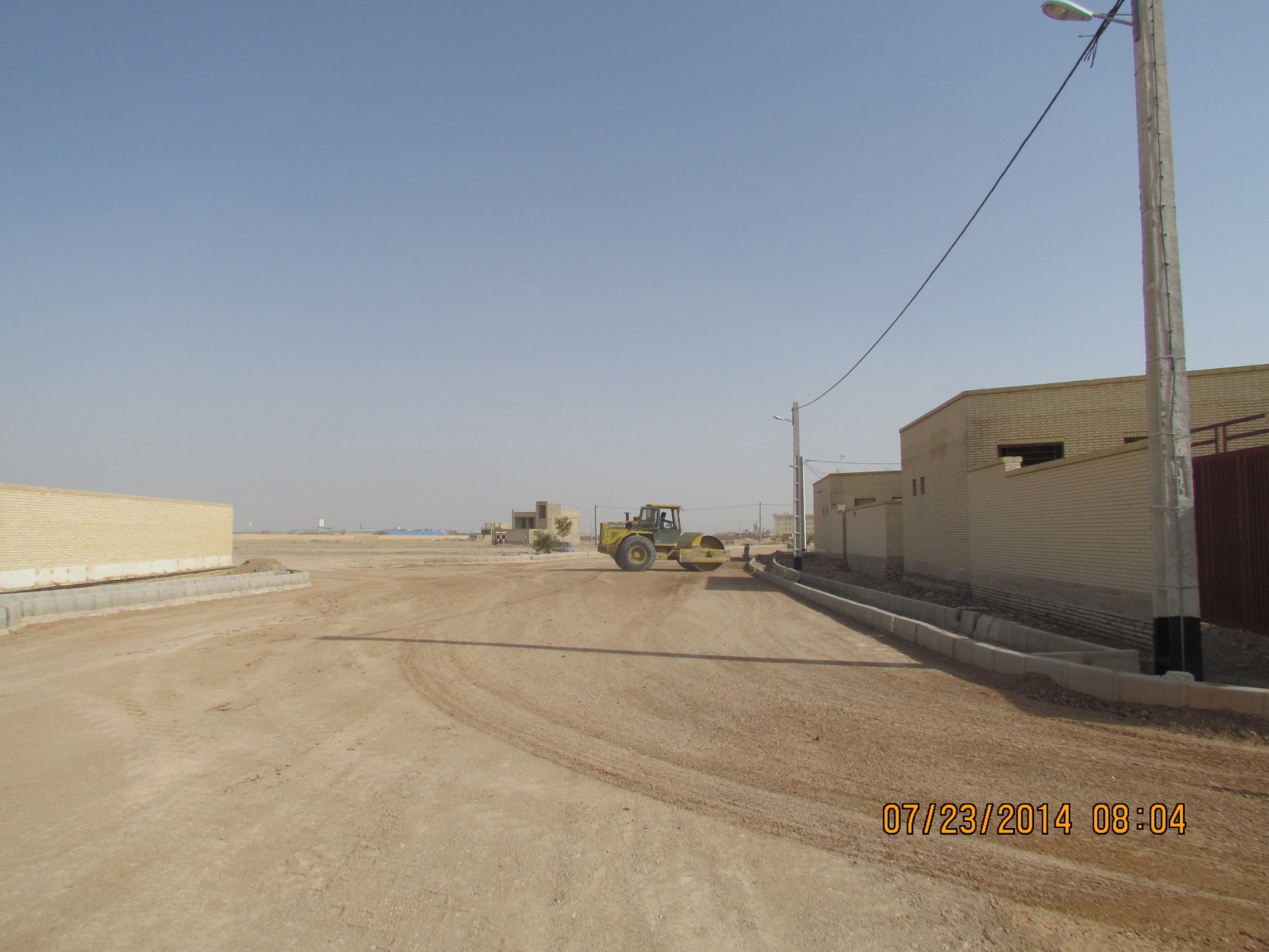 جدولگذاری، زیرسازی و آسفالت خیبان 9 دی و کوچههای منتهی به آن و 10 خیابان در شهرک امام و شهرک شهیدصدوقی( انتهای سال 1393 و ابتدای سال 1394 )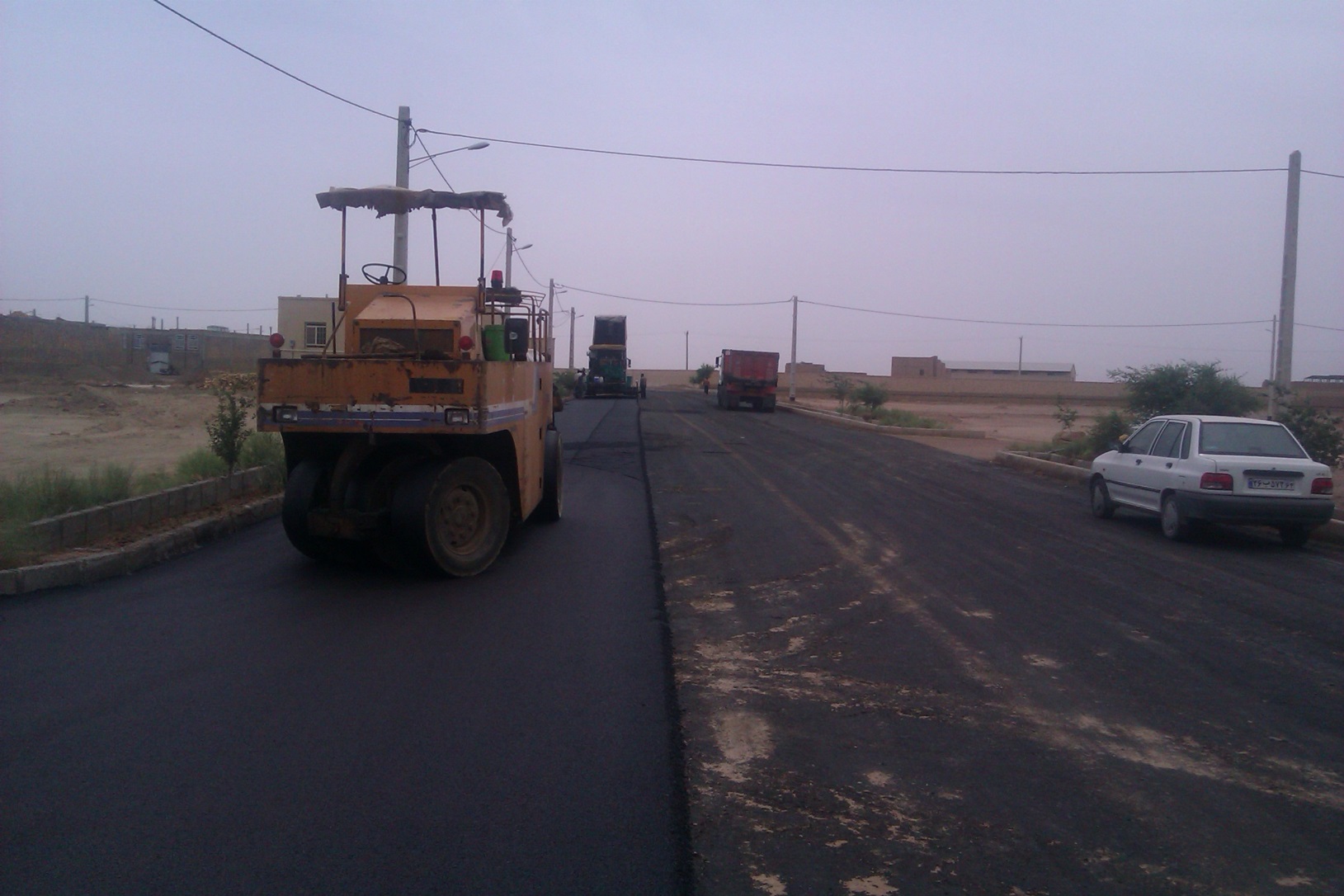 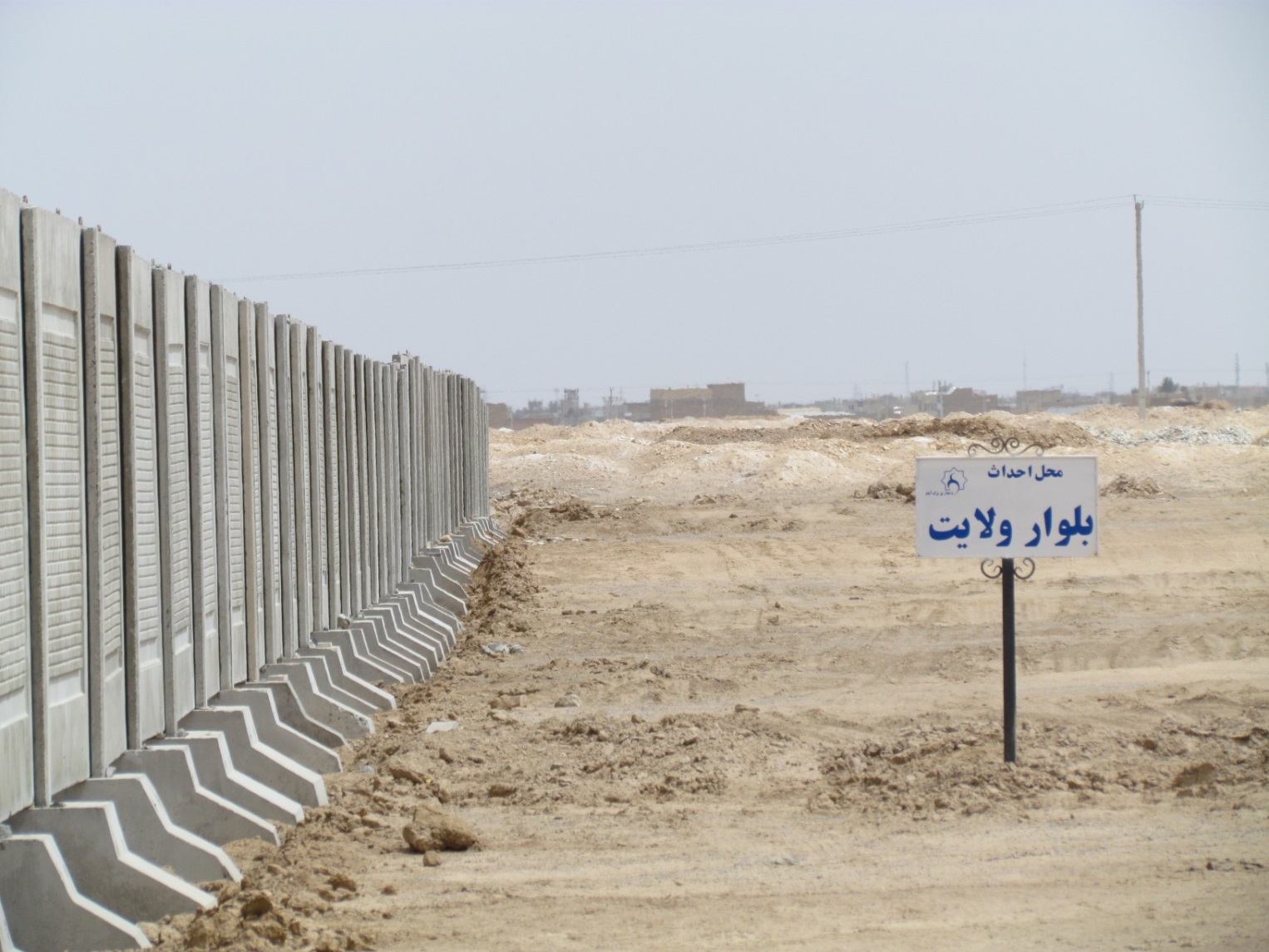 نقشهبرداری و طراحی بلوار ولایت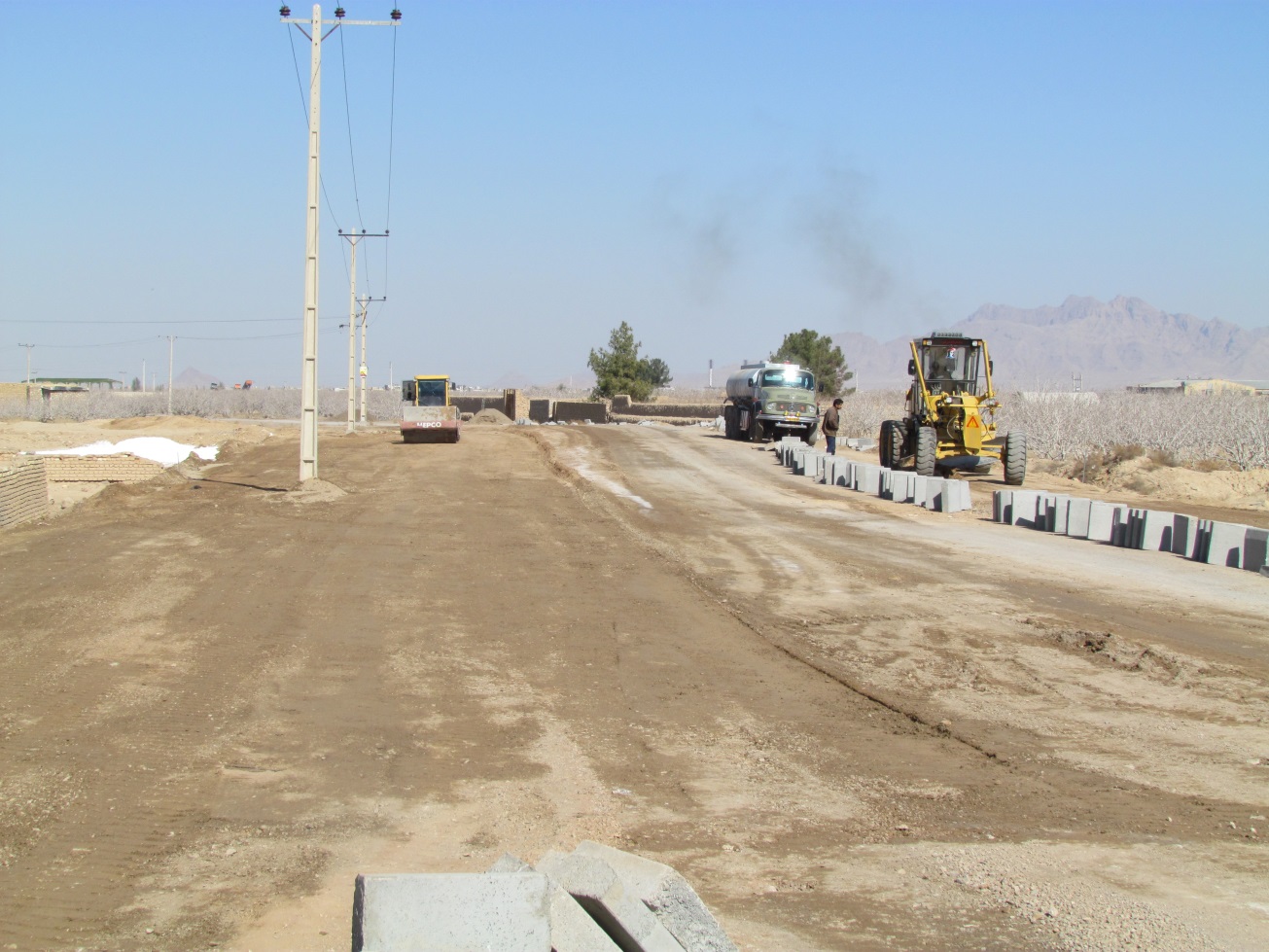 زیرسازی و جدول گذاری، آسفالت بلوار بهشت ( جاده ارتباطی با شهر احمدآباد)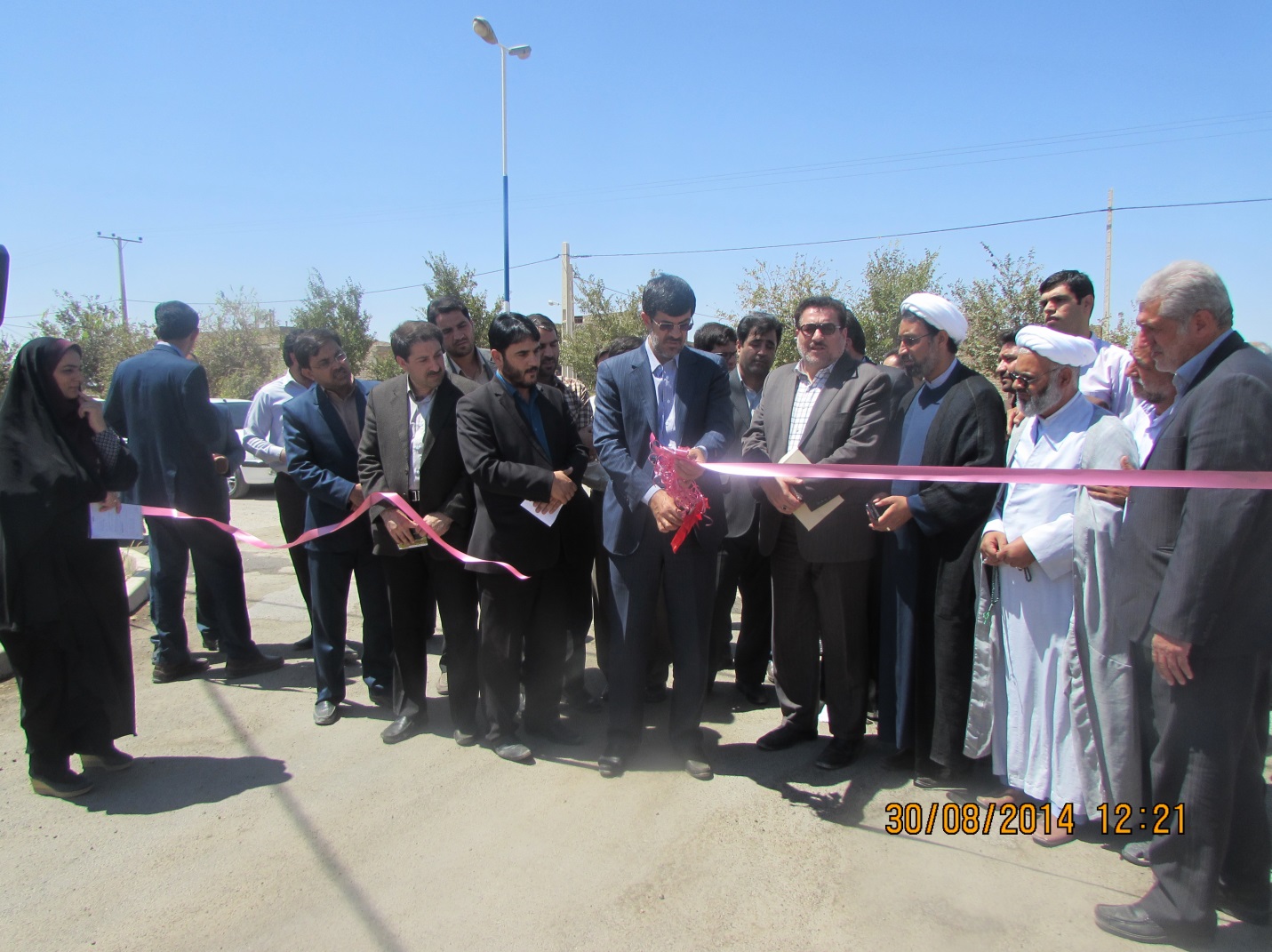 بهرهبرداری از آسفالت معابر انتهای شهرک امام خمینی (ره) با حضور مسئولین استان و شهرستان در هفته دولت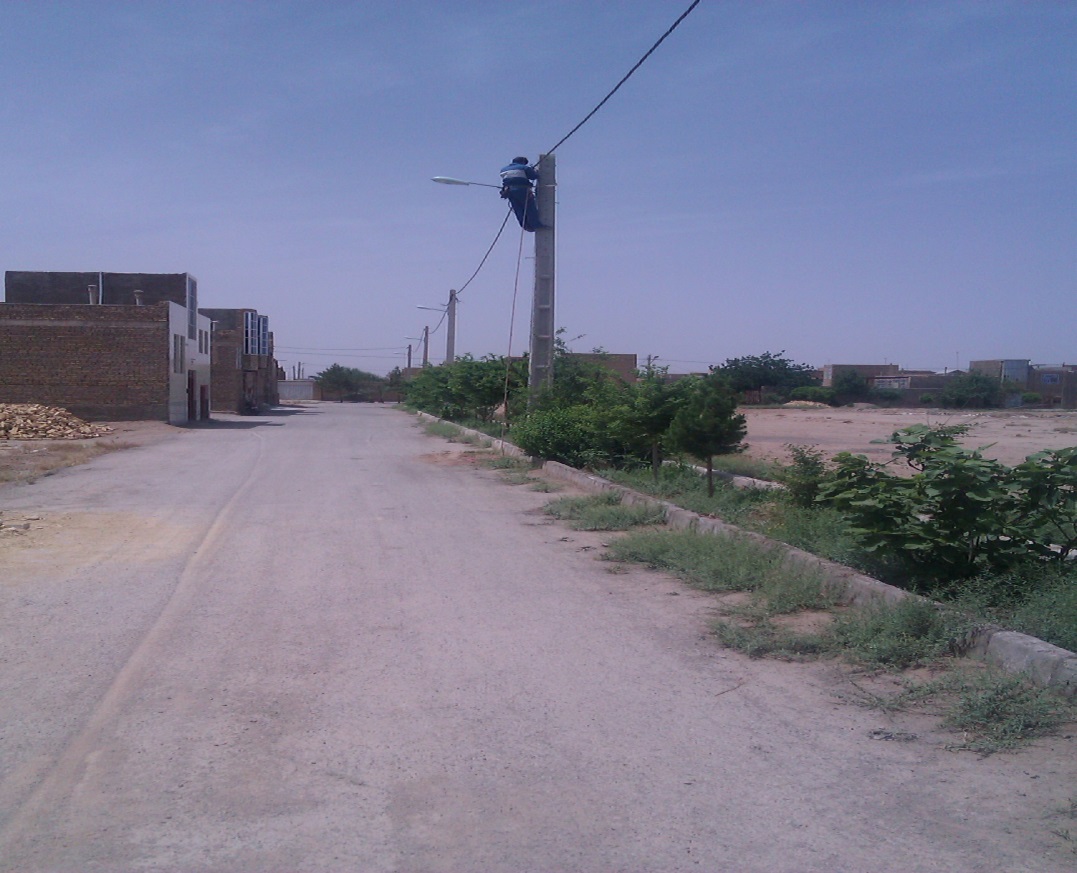 ایجاد 1200 متر شبکه روشنایی خیابان 9 دی و 1700 متر شبکه پوششی مورد نیاز در سطح روستا 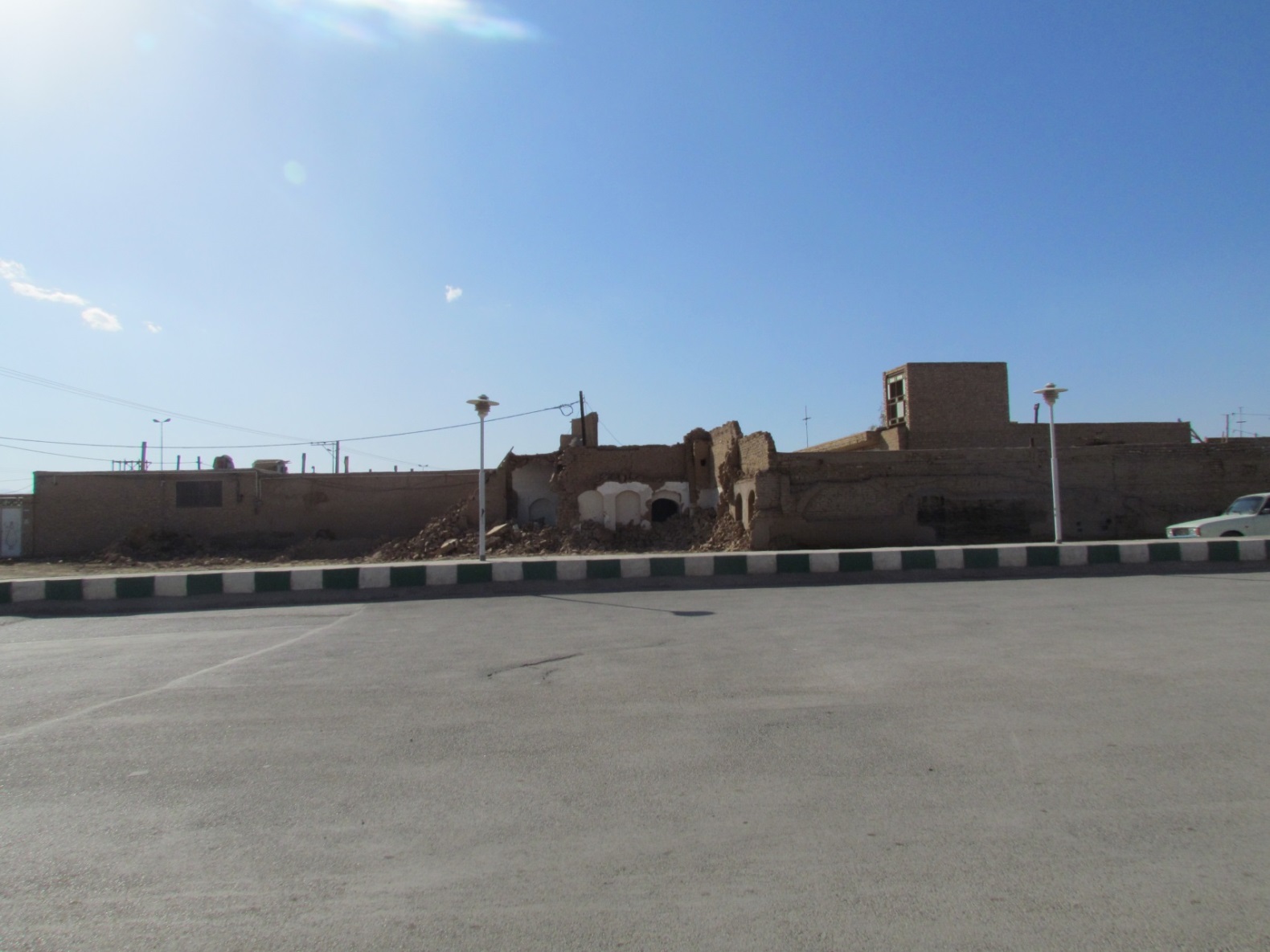 آزادسازی منزل پیرحسینی در رمپ پل زیرگذر 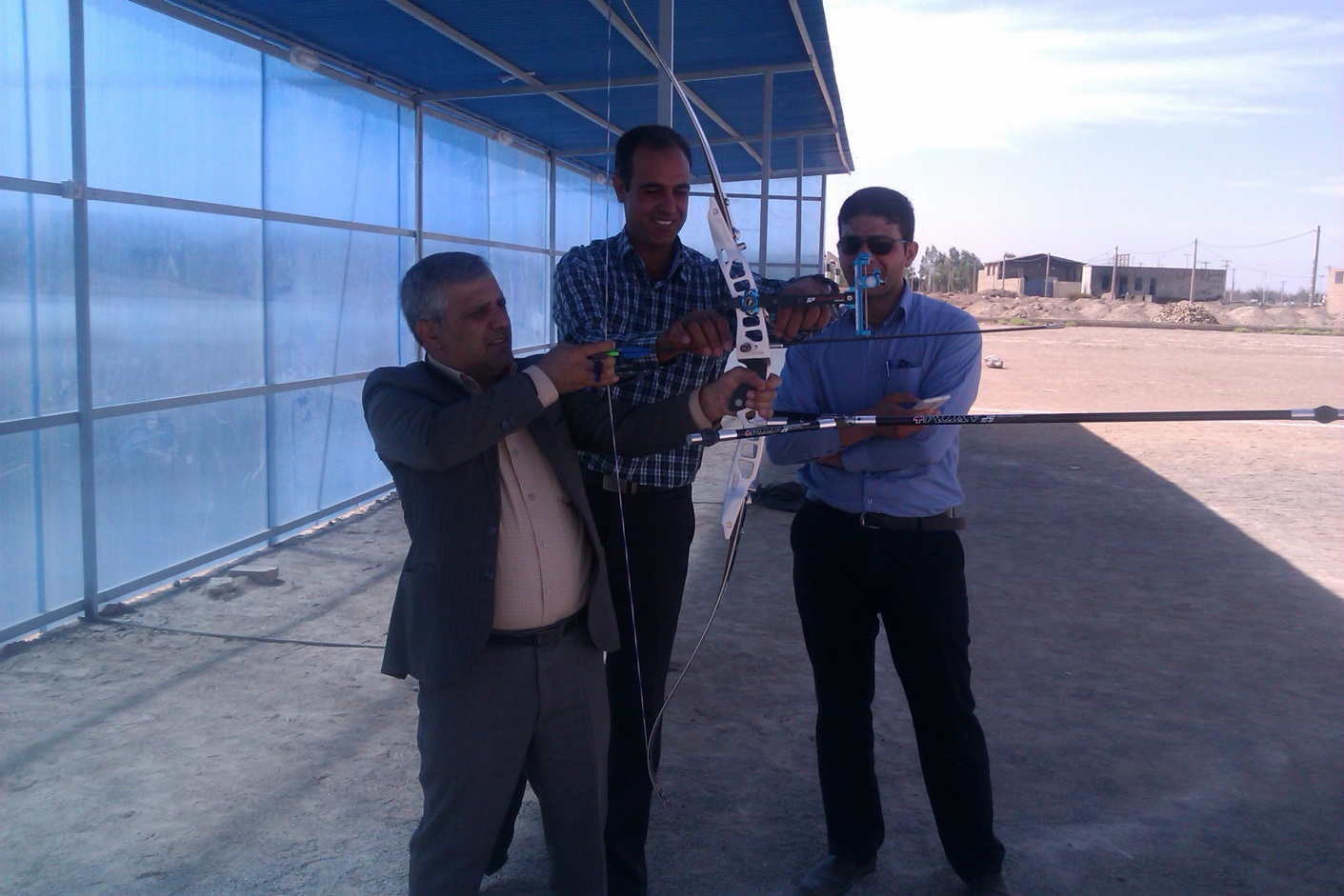 کمک به راه اندازی سایت تیر و کمان مجموعه ورزشی شهید کاظمی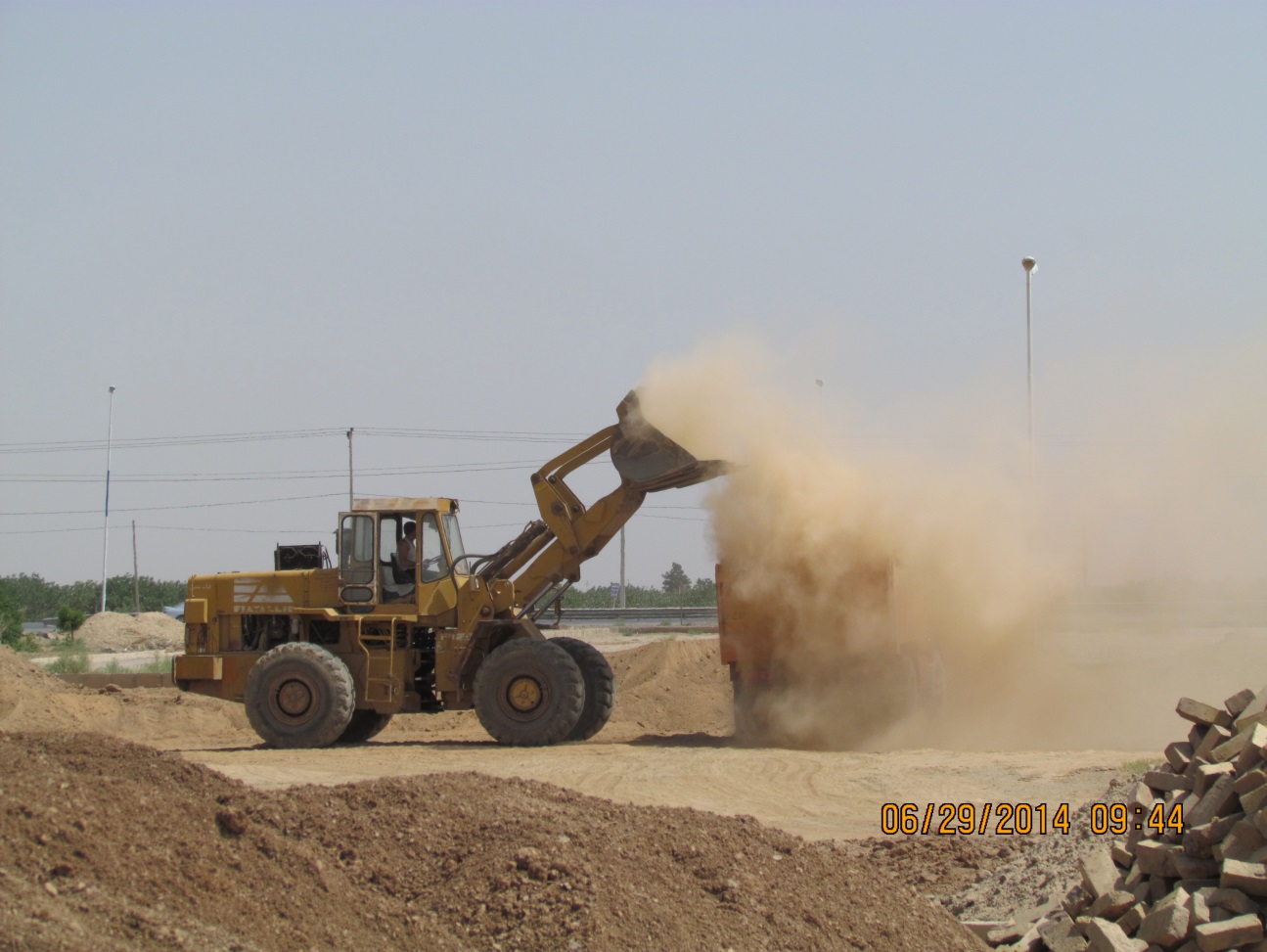 احداث زمین فوتبال و والیبال ساحلی مجموعه ورزشی شهید کاظمی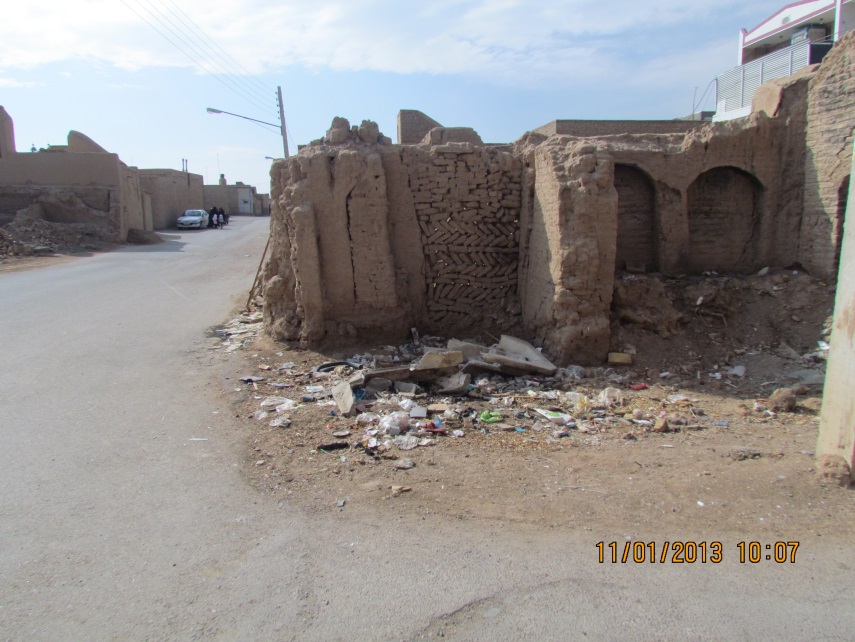 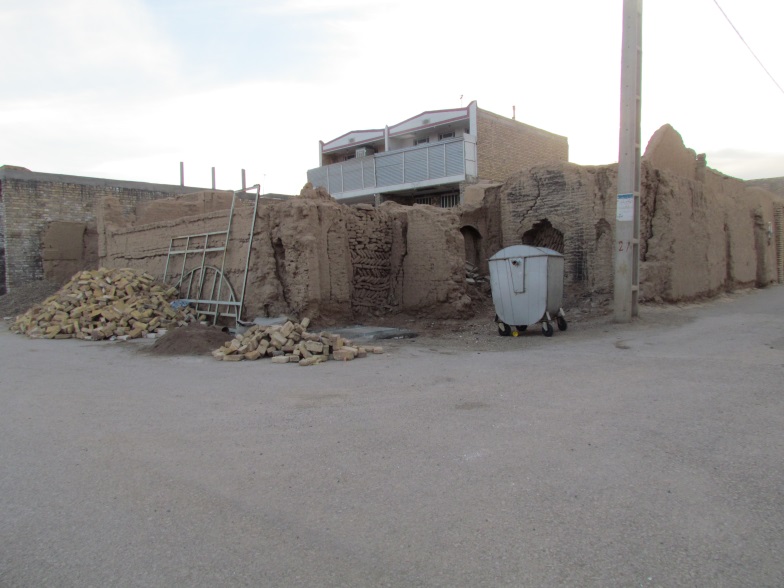 نصب مخزن زباله در کلیه معابر اصلی و بافت قدیم جهت فرهنگسازی جمعآوری زباله و زیباسازی محیطردیفعنوان پروژهاقدامات صورت گرفتهمتراژ کار1برنامه بهبود حمل و نقل روستاییلکهگیری کل روستا (حدود 90 درصد انجام شده)حدود 5500 مترمربع2برنامه بهبود حمل و نقل روستاییتکمیل روشنایی معابر  بهخصوص بافت قدیم 1700 مترطول3برنامه بهبود حمل و نقل روستاییپیادهرو سازی شامل کففرش و تسطیح (ابتدای خیابان 9 دی، شهرک شهید صدوقی خیابان جنب خط سنتو و ... ، توزیع موزائیک جهت کففرش پیادهرو با همکاری اهالی)-4برنامه بهبود حمل و نقل روستاییاصلاح معابر، سنگ جدولها و بوستانهای سطح روستا ( مثل بوستان گل گندم)-5برنامه بهبود حمل و نقل روستاییرفت و روب معابر (به ویژه معابر اصلی) بطور روزانه-6برنامه بهبود حمل و نقل روستاییتهیه طرح بلوار حجتالاسلام پیشوایی و ارائه آن به شورای اسلامی جهت بررسی و تأیید-7برنامه هدایت و دفع آبهای سطحیپوشش انهار به مبلغ 100.000.000 ريال8برنامه ایجاد اماکن و فضاهای ورزشی، فرهنگی و توریستیمرمت حصار تاریخی روستا آب انبا رجب (در دست اقدام)-9برنامه ایجاد اماکن و فضاهای ورزشی، فرهنگی و توریستیمرمت آب انبار حاج رحمت ا...-10برنامه ایجاد اماکن و فضاهای ورزشی، فرهنگی و توریستیپیگیری گرفتن کمک و مشارکت در بازسازی و مرمت معابر روستا از اداره کل میراث فرهنگی-11برنامه ایجاد اماکن و فضاهای ورزشی، فرهنگی و توریستیپیگیری و همکاری طرح مرمت خانههای قدیمی با اداره میراث فرهنگی-12برنامه ایجاد اماکن و فضاهای ورزشی، فرهنگی و توریستیساماندهی مقبره شهدای گمنام (قسمت بالای گلدسته)-13برنامه بهبود محیط روستاییتهیه طرح بوستان شهدای گمنام (در مرحله مناقصه)-14برنامه بهبود محیط روستایینگهداری فضای سبز با همکاری پیمانکار و آماده سازی باغچهها جهت ایجاد فضای سبز جدید (باغچه بلوار بهشت، رمپ جلو اورژانس و ... )-15برنامه بهبود محیط روستاییاجرای کشت گیاهان دارویی و پیگیری ادامه کشت و ایجاد واحد تکثیر گیاهان دارویی-16برنامه بهبود محیط روستاییاخذ زمین و اخذ مجوز حفاری چاه فضای سبز و حفاری آن به انتهای بلوار ولیعصر (عج)-17برنامه بهبود محیط روستاییارائه المان ورودی بوستان تمدن-18برنامه بهبود محیط روستاییآبرسانی سیار به فضای سبز روستا (با برنامه زمانبندی ارائه شده توسط پیمانکار فضای سبز)-19برنامه بهبود محیط روستاییآبگیری آب انبارها با تانکر سیار 400 مترمکعب20برنامه بهبود محیط روستاییپیگیری طرح ایستگاه پلیس-دیفعنوان پروژهاقدامات صورت گرفته متراژ کار21برنامه ایجاد سایر تأسیسات و تسهیلات روستاییتکمیل سرویس بهداشتی مسجد جامع -22برنامه ایجاد سایر تأسیسات و تسهیلات روستاییپیگیری تکمیل مدرسه مظفری-23برنامه ایجاد سایر تأسیسات و تسهیلات روستاییارتقای سیستم اداری (نصب و راهاندازی سیستم اتوماسیون اداری به منظور ثبت مکاتبات دهیاری)-24برنامه ایجاد سایر تأسیسات و تسهیلات روستاییشروع تکمیل و تشکیل بایگانی املاک-25برنامه ایجاد سایر تأسیسات و تسهیلات روستاییبهروز رسانی سایت دهیاری و شورای اسلامی روستا (www.torkabad.com)-26برنامه ایجاد تأسیسات درآمدزاپیگیری راه اندازی کارخانه آهک صنعتی (پیگیری تأسیس شرکت سهامی خاص – میزان سرمایه، ضرورت طرح-)-27برنامه ایجاد تأسیسات درآمدزاپیگیری تحویل خودرو نیسان حمل زباله-